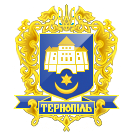 ТЕРНОПІЛЬСЬКА МІСЬКА РАДАПОСТІЙНА КОМІСІЯ З ПИТАНЬ містобудуванняПротокол засідання комісії №11від 23.07.2019 р.Всього членів комісії: 	(7) Газилишин А.Б., Півторак С.Р., Редьква Н.М., Смакоуз Ю.Г., Штопко Ю.В., Шоломейчук Н.В.Присутні члени комісії: 	(4) Редьква Н.М., Штопко Ю.В., Смакоуз Ю.Г. Півторак С.Р.Відсутні члени комісії: 	(3) Паньків Н.М.,  Газилишин А.Б., Шоломейчук Н.В.Кворум є. Засідання комісії правочинне.На засідання комісії запрошені:Кібляр В.Л. – начальник відділу земельних ресурсів;Чорна Ю.О. – начальник організаційного відділу ради управління організаційно – виконавчої роботи.Головуючий –  заступник голови комісії Редьква Н.М.Виступив:	Редьква Н.М., який запропонував розглянути питання відповідно листа №169/01- ІЮ від 22.07.2019р. , а саме:Про надання земельної ділянки площею 0,0667га за адресою вул.Білогірська,19 гр.Онуферко З.В.Про внесення змін в рішення міської радиПро надання дозволу на розроблення технічної документації із землеустрою щодо встановлення меж земельної ділянки в натурі (на місцевості) площею 0,0130га за адресою вул.Гуцульська,35 гр.Махніцькому М.Є.Про передачу безоплатно у власність земельної ділянки площею 0,0899га за адресою вул.Хутірська,12 гр.Чорному М.М.Про затвердження проекту землеустрою щодо відведення земельної ділянки площею 0,7679га для обслуговування багатоквартирного житлового будинку з вбудованими нежитловими приміщеннями за адресою вул.Академіка Корольова, 10А ОСББ «Академіка Корольова 10А»Про затвердження проекту землеустрою щодо відведення земельної ділянки площею 0,0164га за адресою вул.Деповська гр.Боярину П.І.Про надання дозволу на розроблення проекту землеустрою щодо відведення земельної ділянки площею до 0,0107га за адресою вул.Канадська,20 гр.Галапупу І.З.Про надання дозволу на розроблення технічної документації із землеустрою щодо встановлення меж земельної ділянки в натурі (на місцевості) площею 0,0417га за адресою вул.Оболоня,23 гр.Барану М.В.Про затвердження проекту землеустрою щодо відведення земельної ділянки площею 0,0276га для будівництва та обслуговування церковно-притчового будинку допоміжного призначення для Храму Святого Великомученика Пантелеймона УПЦ КП за адресою вул.С.Будного релігійній громаді «Парафія Святого Великомученика і Цілителя Пантелеймона» м.Тернополя Тернопільської єпархії Української православної церкви Київського патріархатуПро надання дозволу на розроблення технічної документації із землеустрою щодо встановлення (відновлення) меж земельної ділянки в натурі (на місцевості) площею 0,1970га для обслуговування 59-квартирного житлового будинку з торговими та адміністративними приміщеннями та даховою котельнею за адресою проспект С. Бандери,70 ОСББ «С.Бандери,70»Про надання дозволу на виготовлення технічної документації з нормативної грошової оцінки земель Тернопільської міської територіальної громадиПро надання дозволу на розроблення проекту землеустрою щодо відведення земельної ділянки площею до 0,0095 га за адресою вул.Чалдаєва,2б гр.Бойку П.Я.Про надання дозволу на розроблення проекту землеустрою щодо відведення земельної ділянки площею до 0,0100 га за адресою вул.О.Довженка гр.Лукашову В.С.Про надання дозволу на розроблення проекту землеустрою щодо відведення земельної ділянки площею до 0,2427 га за адресою вул.Мирна,27 гр.Орденас А.Я.Про затвердження проекту землеустрою щодо відведення земельної ділянки площею 0,0726га за адресою вул.Урожайна,1 гр.Кошулінському І.Ч.Про затвердження проекту землеустрою щодо відведення земельної ділянки площею 0,1га за адресою вул.Мирна, 27 гр.Орденас А.Я.Про передачу безоплатно у власність земельної ділянки площею 0,0261га за адресою вул.Тролейбусна,14а/29 гр.Колеснік С.В.Про надання дозволу на розроблення проектів землеустрою щодо відведення земельних ділянок площею до 0,10га за адресою вул.Новий Світ 
(гр.Гук А.Б. та інші)Про поновлення договору оренди землі площею 0,0040га для обслуговування торгового павільйону за адресою майдан Привокзальний ФО-П Білій Н.Д.Про затвердження проектів землеустрою щодо відведення земельних ділянок площею 0,0600га за адресою вул.Микулинецька (гр.Попінко А.М. та інші)Про надання дозволу на розроблення проекту землеустрою щодо відведення земельної ділянки площею до 0,0432га за адресою вул.Хліборобна гр.Журавчак Н.Ю.Про надання дозволу на поділ земельної ділянки загальною площею 0,4052га за адресою вул.Тернопільська, яка перебуває в оренді ПМП «Люкс»Про надання дозволу на розроблення проекту землеустрою щодо відведення земельної ділянки площею до 0,7га за адресою вул. Братів Бойчуків, 4а комунальному закладу «Комплексна дитячо-юнацька спортивна школа з футболу та інших ігрових видів спорту»Про надання дозволу на розроблення проекту землеустрою щодо відведення земельної ділянки по зміні її цільового призначення площею 0,0218га за адресою вул. Білогірська, 28а гр.Загребельній Н.І., Загребельній М.Б., Загребельній Н.Б.Про поновлення договору оренди землі площею 0,0035га для обслуговування торгового павільйону за адресою вул.15 Квітня ФО-П Барні В.М.Про надання дозволу на укладання договору земельного сервітуту площею 0,0289га за адресою вул.Замонастирська гр.Гарбарчуку С.Ф.Про надання дозволу на поділ земельної ділянки площею 0,2270га за адресою вул.Медова, 12а, наданої в постійне користування ФО-П Мельник О.Й.Про надання дозволу на проведення експертної грошової оцінки земельної ділянки площею 0,0037га, наданої для обслуговування нежитлового приміщення за адресою майдан Перемоги,4в ФО-П Кабаковій О.Є.Про затвердження проекту землеустрою щодо відведення земельної ділянки площею 2,0953га за адресою вул. Будного Тернопільському міському шляхове ремонтно-будівельне підприємство «Міськшляхрембуд»Про затвердження проекту землеустрою щодо відведення земельної ділянки площею 0,9214га за адресою вул. Львівська, 29 ПП «Монако Буд»Про надання дозволу на укладання договору земельного сервітуту площею 0,3900га за адресою вул. Ю.Іллєнка ПВНЗ «Інститут економіки і підприємництва»Про надання дозволу на розроблення проектів землеустрою щодо відведення земельних ділянок за адресою вул.Текстильна (гр.Сивирин М.А. та інші)Про затвердження проекту землеустрою щодо відведення земельної ділянки площею 0,0540га за адресою вул.Галицька гр.Фурці Г.Т.Про надання дозволу на розроблення проектів землеустрою щодо відведення земельних ділянок за адресою проспект С.Бандери (гр.Бережний Г.В. та інші)Про надання земельної ділянки площею 0,1180га за адресою вул. Леся Курбаса,2а ТОВ «РІАЛ ІСТЕЙТ», гр. Сапеляк І.М., Сапеляку В.М. та Іноземцеву І.М.Про затвердження проекту землеустрою щодо відведення земельної ділянки площею 0,1610га за адресою просп.С.Бандери, 47 Тернопільській обласній спілці споживчих товариств та публічному акціонерному товариству «Укрсоцбанк»Про надання дозволу на розроблення проекту землеустрою щодо відведення земельної ділянки площею до 0,1000га за адресою вул.Проектна гр.Задворному С.А.Про затвердження проекту землеустрою щодо відведення земельної ділянки площею 0,0067га за адресою вул.Живова гр.Голику І.П.Про надання земельної ділянки площею 0,0746га за адресою вул.Київська, 14а ТОВ «Бас-Маркет»Про затвердження проектів землеустрою щодо відведення земельних ділянок за адресою вул.Об’їзна (гр.Подольська М.М. та інші)Про надання дозволу на укладання договору земельного сервітуту площею 0,1755га за адресою вул.Громницького ТОВ «Гаражна спілка «Громницького»Про затвердження проекту землеустрою щодо відведення земельної ділянки площею 0,0535га за адресою вул.Білецька гр.Солонцовій С.Й.Про затвердження проекту землеустрою щодо відведення земельної ділянки по зміні її цільового призначення площею 0,0980га за адресою вул. Об’їзна гр. Галашин О.І.Про затвердження проекту землеустрою щодо відведення земельної ділянки по зміні її цільового призначення площею 0,0985га за адресою вул. Об’їзна гр. Галашин О.І.Про затвердження проекту землеустрою щодо відведення земельної ділянки по зміні її цільового призначення площею 0,0968га за адресою вул. Об’їзна гр. Ліщинській В.Є.Про затвердження проекту землеустрою щодо відведення земельної ділянки площею 0,0317га за адресою вул.В.Юрчака,6 гр.Фрицькій Л.В.Про затвердження проекту землеустрою щодо відведення земельної ділянки по зміні цільового призначення площею 0,0353га за адресою вул.Глибока-Долина,2 гр.Масник М.М.Про поновлення договору оренди землі площею 0,0006га для обслуговування торгового кіоску за адресою проспект Степана Бандери ПП «Граніт – Товстолуг»Про внесення змін в рішення міської радиПро надання дозволу на розроблення проектів землеустрою щодо відведення земельних ділянок (гр.Бек М.М. та інші)Про затвердження проекту землеустрою щодо відведення земельної ділянки площею 0,5213га за адресою вул.Поліська, 11 ТОВ «Волхонтет-граніт»Про надання дозволу на проведення експертної грошової оцінки земельної ділянки площею 0,0040га, наданої для обслуговування торгового павільйону за вул.15 Квітня,10а ФОП Чайківській В.Я.Про надання дозволу на розроблення проекту землеустрою щодо відведення земельної ділянки по зміні її цільового призначення площею 0,0425га за адресою вул.Піскова,7 гр.Білінському В.В.Про передачу безоплатно у власність земельної ділянки площею 0,15га за адресою вул.Бригадна,27/1 гр.Гирила О.М.Про затвердження проектів землеустрою щодо відведення земельних ділянок за адресою вул.Овочева (гр.Фурда І.Р. та інші)Про надання дозволу на розроблення проекту землеустрою щодо відведення земельної ділянки площею до 0,0714га за адресою вул.О.Довженка гр.Данилюку С.М.Про надання дозволу на укладення договору земельного сервітуту площею 0,0047га за адресою вул.Білецька  гр.Гуменчук В.В.Про продаж на земельних торгах у формі аукціону права оренди земельної ділянки несільськогосподарського призначення площею 0,0600га за адресою вул.БережанськаПро продаж на земельних торгах у формі аукціону права оренди земельної ділянки несільськогосподарського призначення площею 0,0626га за адресою вул. БережанськаПро затвердження стартового розміру річної орендної плати за користування земельною ділянкою площею 0,0450га за адресою вул. 15 Квітня для продажу на земельних торгах у формі аукціонуПро затвердження стартового розміру річної орендної плати за користування земельною ділянкою площею 1,3911га за адресою вул. Бережанська для продажу на земельних торгах у формі аукціонуПро надання дозволу на складання проекту землеустрою щодо відведення земельної ділянки під будівництво багаторівневого паркінгу з об’єктами торгівлі та закладом громадського харчування за адресою вул.Вербицького  в оренду терміном на десять років, право на оренду земельної ділянки, якої набуватиметься на аукціоніПро затвердження проекту землеустрою щодо відведення земельної ділянки площею 0,2134га за адресою вул. Бродівська,60 фізичній особі - підприємцю Дмитришин М.Р.Про внесення змін в рішення міської ради Про затвердження проекту землеустрою щодо відведення земельної ділянки площею 1,9400га за адресою бульвар Дмитра Вишневецького Тернопільській спеціалізованій школі І-ІІІ ступенів №29 з поглибленим вивченням іноземних мов Тернопільської міської ради Тернопільської областіПро надання дозволу на розроблення проекту землеустрою щодо відведення земельної ділянки площею до 0,4835га за адресою вул. Максима Кривоноса,7а  Управлінню освіти і науки Тернопільської міської радиПро надання дозволу на складання проекту землеустрою щодо відведення земельної ділянки площею до 0,0207га для обслуговування водонапірної башні за адресою вул.Микулинецька управлінню обліку та контролю за використанням комунального майна Тернопільської міської радиПро надання дозволу на укладення договору земельного сервітуту площею 0,1247га за адресою вул.Поліська, 11  ТОВ «Волхонтет»Про надання земельної ділянки комунальної власності для будівництва сміттєпереробного об’єкту, впорядкування та утримання сміттєзвалищаПро передачу у власність земельної ділянки площею 1,0000га для будівництва та обслуговування групи багатоквартирних житлових будинків з вбудовано-прибудованими приміщеннями громадського призначення та автостоянкою за адресою вул. Генерала М. Тарнавського СК «ЖБК «ТАРНАВСЬКИЙ ПАРК»Про поновлення договорів про встановлення особистих строкових сервітутів для розміщення тимчасових спорудПро надання дозволу на укладання договорів земельних сервітутів ТОВ «Українське інформаційне агентство «Вуличне радіо»Про затвердження проектів землеустрою щодо відведення земельних ділянок за адресою вул.А.Чайковського (гр.Тимофтей І.Я. та інші)Про затвердження проекту землеустрою щодо відведення земельної ділянки площею 0,0090 га за адресою вул.Дружби гр.Крамару З.Д.Про надання дозволу на розроблення проектів землеустрою щодо відведення земельних ділянок за адресою вул.Київська (гр.Вознюк Т.А. та інші)Про затвердження проекту землеустрою щодо відведення земельної ділянки по зміні цільового призначення площею 0,0866га для будівництва і обслуговування багатоквартирного житлового будинку з вбудовано-прибудованими приміщеннями громадського призначення та гаражами за адресою вул. Гетьмана І.Виговського,14 ОК «Товариство індивідуальних забудівників «Гронобуд»Про надання дозволу на розроблення проектів землеустрою щодо відведення земельних ділянок за адресою вул.Текстильна (гр.Музичка О.І. та інші)Про надання дозволу на розроблення документації із землеустрою щодо встановлення меж земельної  ділянки в натурі (на місцевості) площею 0,0251га за адресою вул. Коперника,3а ФО-П Кручку В.В.Про поновлення договору оренди землі площею 0,0234га за адресою вул. Тролейбусна,8а гр.Михайлюк О.М.Про надання дозволу на розроблення технічної документації із землеустрою щодо встановлення меж земельної ділянки в натурі (на місцевості) площею 0,0996га за адресою вул.Чумацька,53 гр.Сулипі Н.Б.Про затвердження проекту землеустрою щодо відведення земельної ділянки по зміні цільового призначення площею 0,0646га за адресою вул.Яблунева,10а гр.Луцику Р.О.Про продаж земельної ділянки площею 0,0084га, наданої для обслуговування  будівлі універсального магазину за адресою вул.Л.Українки,12б  ФОП Івасишин О.С.Про надання дозволу на укладання договору земельного сервітуту площею 0,0028га за адресою вул. Лесі Українки ФО-П Поповичу А.Я.Про затвердження проекту землеустрою щодо відведення земельної ділянки площею 0,0121га  за адресою вул.Микулинецька,115/86 гр.Волянику В.О.Про надання дозволу на розроблення технічної документації із землеустрою щодо встановлення меж земельної ділянки в натурі (на місцевості) площею 0,0067га за адресою вул.А.Малишка,23 гр.Семеляку В.П.Про надання дозволу на розроблення технічної документації із землеустрою щодо встановлення (відновлення) меж земельної ділянки в натурі (на місцевості) площею 0,4443га для обслуговування багатоквартирних житлових будинків за адресою вул. Лучаківського,5Б ОСББ «Лучаківського,5Б»Про надання дозволу на розроблення проекту землеустрою щодо відведення земельної ділянки площею до 0,0255га за адресою вул.Микулинецька гр.Павлечко Г.Я.Про надання дозволу на розроблення технічної документації із землеустрою щодо встановлення меж земельної ділянки в натурі (на місцевості) площею 0,0766га за адресою вул.Молодіжна,1 гр.Глюзу В.П., Литвин Т.П.Про надання дозволу на розроблення проекту землеустрою щодо відведення земельної ділянки по зміні її цільового призначення площею 0,0220га за адресою вул. Підгородня гр. Сандуляк П.Я.Про затвердження проекту землеустрою щодо відведення земельної ділянки площею 0,1932га для обслуговування багатоквартирного житлового будинку за адресою вул.Київська,11Б ОСББ «Київська,11Б»Про затвердження проекту землеустрою щодо відведення земельної ділянки площею 0,0024га за адресою пров.Замонастирський  гр.Лебедович В.І.Про передачу безоплатно у власність земельної ділянки площею 0,0475га за адресою вул.Кармелюка,11 гр. Дмитрів Н.В.Про затвердження проекту землеустрою щодо відведення земельної ділянки площею 0,0892га  за адресою вул.Шопена,7 гр. Чорній О.В., Пащак О.О., Зендран І.О.Про надання земельної ділянки площею 0,1000га за адресою вул. Текстильна, 28 та вул.Л.Курбаса, 5в  ТОВ «Дивосад»Про надання дозволу на складання технічної документації із землеустрою щодо встановлення меж земельної ділянки в натурі (на місцевості) за адресою вул. Будного,1, Тернопільському обласному закритому акціонерному товариству по туризму та екскурсіях «Тернопільтурист»Про поновлення договору оренди землі площею 0,0008га для обслуговування торгового кіоску за адресою вул.Гоголя ФО-П Стефановичу М.М.Про затвердження проекту землеустрою щодо відведення земельної ділянки площею 0,0851га за адресою вул.Піскова гр.Денисюк А.П.Про надання дозволу на розроблення проектів землеустрою щодо відведення земельних ділянок за адресою вул.Новий Світ (гр.Антонік С.О. та інші)Про надання дозволу на розроблення проекту землеустрою щодо відведення земельної ділянки площею до 0,0352га за адресою вул.Молодіжна гр.Фарині Н.ЯПро передачу безоплатно у власність земельної ділянки площею 0,10га за адресою вул.Новий Світ гр.Сеньківу С.М.Про надання дозволу комунальному некомерційному підприємству «Міська комунальна лікарня №3» Тернопільської міської ради на складання проекту землеустрою щодо відведення земельної ділянки площею до 1,0500га для обслуговування лікарні за адресою вул.Стрілецька,11 с.Малашівці Зборівського району Тернопільської області, яка належить до Тернопільської територіальної громадиПро затвердження проекту землеустрою щодо відведення земельної ділянки площею 0,0607га  за адресою вул.Глінки гр.Томан Л.М.Про передачу безоплатно у власність земельної ділянки площею 0,0507га за адресою вул.Гайова,17 гр.Городецькому М.Я.Результати голосування за пропозицію Редькви Н.М.: За - 4, проти - 0, утримались - 0. Рішення прийнято. Виступив:	Кібляр В.Л., який запропонував зняти з розгляду комісії з ініціативи автора наступні проекти рішень:Про надання земельної ділянки площею 0,0636га за адресою вул.М.Коцюбинського,9 гр.Кагарлик Л.Н.Про надання дозволу на складання проекту землеустрою щодо відведення земельної ділянки під будівництво багаторівневого паркінгу з об’єктами торгівлі та закладом громадського харчування за адресою вул.Вербицького  в оренду терміном на десять років, право на оренду земельної ділянки, якої набуватиметься на аукціоніПро надання дозволу на розроблення технічної документації із землеустрою щодо встановлення меж земельної  ділянки в натурі (на місцевості) площею 1,8191га за адресою вул. Подільська.1 ТОВ «Спорттовари»Виступили:	Члени комісії, які запропонували доповнити порядок денний комісії наступними питаннями:Про надання дозволу на розроблення проекту землеустрою щодо відведення земельної ділянки площею до 0,0636га за адресою вул.М.Коцюбинського,9 гр.Пилипчуку М.І.Про надання дозволу на розроблення проекту землеустрою щодо відведення земельної ділянки площею до 0,0096га за адресою вул.Спортивна гр.Юнику Р.А.Про надання дозволу на розроблення проекту землеустрою щодо відведення земельної ділянки площею до 0,0042га за адресою вул.Митрополита Шептицького гр.Гончарук О.З.Про надання дозволу на розроблення проектів землеустрою щодо відведення земельних ділянок за адресою вул.Об’їзна (гр.Кулик Т.О. та інші)Про затвердження проекту землеустрою щодо відведення земельної ділянки по зміні цільового призначення площею 0,0326га за адресою просп.С.Бандери,46 гр. Ткачук Т.Б.Про затвердження проектів землеустрою щодо відведення земельних ділянок за адресою вул.Микулинецька (гр.Джула В.Б. та інші)Про надання дозволу на розроблення проекту землеустрою щодо відведення земельної ділянки площею до 0,1198га за адресою вул.Микулинецька гр.Дєдюх Ю.В.Про затвердження проектів землеустрою щодо відведення земельних ділянок за адресою вул.15 Квітня (гр.Козак Н.Б. та інші)Про затвердження проектів землеустрою щодо відведення земельних ділянок за адресою вул.15 Квітня (гр.Данилюк О.Є. та інші)Про затвердження проекту землеустрою щодо відведення земельної ділянки площею 0,0500га за адресою вул.Підгірна гр.Савці В.В.Про затвердження проекту землеустрою щодо відведення земельної ділянки площею 0,0258га за адресою вул.М.Карпенка гр.Балабану В.В.Про затвердження проектів землеустрою щодо відведення земельних ділянок за адресою вул.Живова (гр.Павленко В.В. та інші)Про затвердження проекту землеустрою щодо відведення земельної ділянки площею 0,0961га за адресою вул.Транспортна гр.Мартинюку А.В.Про затвердження проектів землеустрою щодо відведення земельних ділянок за адресою вул.В.Громницького (гр.Коваль В.Б. та інші)Про затвердження проекту землеустрою щодо відведення земельної ділянки площею 0,10га за адресою вул.Бригадна гр.Грабовському І.В.Про затвердження проектів землеустрою щодо відведення земельних ділянок за адресою вул.С.Будного (гр.Голуб Є.А. та інші)Про надання дозволу на розроблення проекту землеустрою щодо відведення земельної ділянки за адресою вул.Бригадна гр.Грамяк Л.Т.Про затвердження проектів землеустрою щодо відведення земельних ділянок за адресою вул.Новий Світ (гр.Якубовська Н.В. та інші)Про надання дозволу на розроблення проекту землеустрою щодо відведення земельної ділянки площею до 0,0393га за адресою вул.С.Будного гр.Колясі П.І.Про затвердження технічної документації із землеустрою щодо встановлення меж земельної ділянки в натурі (на місцевості) площею 0,0205га за адресою вул.Чумацька гр.Куземському Т.М.Про надання дозволу на розроблення проектів землеустрою щодо відведення земельних ділянок за адресою вул.Микулинецька (гр.Бас І.І. та інші)Про надання дозволу на розроблення проекту землеустрою щодо відведення земельної ділянки за адресою вул.Чалдаєва гр.Комарніцькій І.В.Про надання дозволу на розроблення проекту землеустрою щодо відведення земельної ділянки за адресою вул.Дністрянського гр.Воробцю А.Р.Про затвердження проектів землеустрою щодо відведення земельних ділянок за адресою вул.Білогірська (гр.Рущинський А.І. та інші)Про затвердження проектів землеустрою щодо відведення земельних ділянок за адресою вул.Смакули (гр.Романчук В.Я. та інші)Про затвердження проектів землеустрою щодо відведення земельних ділянок за адресою вул. Текстильна (гр.Собків Д.І. та інші)Про надання дозволу на розроблення проекту землеустрою щодо відведення земельної ділянки за адресою вул.Живова гр.Карачок В.М.Про затвердження проекту землеустрою щодо відведення земельної ділянки за адресою вул.Чалдаєва гр.Лисаку В.Б.Про внесення змін в рішення міської радиПро надання дозволу на розроблення проекту землеустрою щодо відведення земельної ділянки за адресою вул.Проектна гр.Ляхову В.В.Про затвердження проектів землеустрою щодо відведення земельних ділянок за адресою вул.Подільська (гр.Славич І.Б. та інші)Про надання дозволу на розроблення проектів землеустрою щодо відведення земельних ділянок за адресою вул.С.Крушельницької (гр.Лисак В.Б. та інші)Про надання земельної ділянки за адресою вул. Львівська гр. Романюк Н.А.Про затвердження проектів землеустрою щодо відведення земельних ділянок за адресою вул.Спортивна (гр.Кондратенко О. А. та інші)Про надання дозволу на розроблення технічної документації із землеустрою щодо встановлення меж земельної ділянки в натурі (на місцевості) площею 0,0098га за адресою вул.Петриківська гр.Климуку О.І.Про надання дозволу на укладення договору земельного сервітуту за адресою просп.Злуки  гр.Дзюбі С.А.Про надання дозволу на укладання договору земельного сервітуту площею 0,0758га за адресою вул. 15 Квітня гр. Колодію Я.О.Про надання земельної ділянки площею 0,3145га за адресою вул.Поліська, 2т  ТОВ «Торгова група «АРС-КЕРАМІКА»Про затвердження проекту землеустрою щодо відведення земельної ділянки площею 0,0096 га за адресою вул.Новий Світ гр.П’ясецькому І.В.Про надання дозволу на розроблення проектів землеустрою щодо відведення земельних ділянок за адресою вул.Золотогірська (гр.Агєєв В.М. та інші)Про затвердження проекту землеустрою щодо відведення земельної ділянки площею 0,1000га за адресою вул.Хутірська гр.Тераз М.Й.Про визначення земельної  ділянки садівничому  товариству  робітників і службовців  Тернопільського відділення Львівської з.д.Про надання дозволу на розроблення проекту землеустрою щодо відведення земельної ділянки за адресою вул.Проектна гр.Морозу Л.І.Про надання дозволу на розроблення проектів землеустрою щодо відведення земельних ділянок за адресою вул.Микулинецька (гр.Черевата О.П. та інші)Про надання дозволу на розроблення проектів землеустрою щодо відведення земельних ділянок за адресою вул.Лучаківського (гр.Пастушенко Л.М. та інші)Про надання дозволу на розроблення проекту землеустрою щодо відведення земельної ділянки за адресою вул.Громницького гр.Музиці С.В.Про надання дозволу на розроблення проекту землеустрою щодо відведення земельної ділянки за адресою вул.Симоненка гр.Сеньків Г.П.Про надання дозволу на розроблення проектів землеустрою щодо відведення земельних ділянок за адресою вул.Овочева (гр.Кондрат М.Б. та інші)Про надання дозволу на розроблення проектів землеустрою щодо відведення земельних ділянок за адресою вул.Текстильна  (гр.Паскевич Л.С. та інші)Про надання дозволу на розроблення проекту землеустрою щодо відведення земельної ділянки по зміні її цільового призначення за адресою вул.Білогірська,3а гр.Бабій М.В.Результати голосування за пропозиції членів комісії: За - 4, проти - 0, утримались - 0. Рішення прийнято. Результати голосування за затвердження порядку денного в цілому: За - 4, проти - 0, утримались - 0. Рішення прийнято. Вирішили:	Затвердити порядок денний комісії.Порядок денний засідання:Слухали: Про надання земельної ділянки площею 0,0667га за адресою вул.Білогірська,19 гр.Онуферко З.В.Доповідав:	Кібляр В.Л.Виступив: Редьква Н.М., який запропонував підтримати звернення мешканців будинків за адресами вул.Протасевича та вул.ДовженкаРезультати голосування за проект рішення: За -0, проти-0, утримались-4. Рішення не прийнято.Вирішили:	Рішення комісії №1 додається.Слухали:Про внесення змін в рішення міської радиДоповідав:	Кібляр В.Л.Результати голосування за проект рішення: За -4, проти-0, утримались-0. Рішення прийнято.Вирішили:	Рішення комісії №2 додається.Слухали:Про надання дозволу на розроблення технічної документації із землеустрою щодо встановлення меж земельної ділянки в натурі (на місцевості) площею 0,0130га за адресою вул.Гуцульська,35 гр.Махніцькому М.Є.Доповідав:	Кібляр В.Л.Результати голосування за проект рішення: За -4, проти-0, утримались-0. Рішення прийнято.Вирішили:	Рішення комісії №3 додається.Слухали:Про передачу безоплатно у власність земельної ділянки площею 0,0899га за адресою вул.Хутірська,12 гр.Чорному М.М.Доповідав:	Кібляр В.Л.Результати голосування за проект рішення: За -4, проти-0, утримались-0. Рішення прийнято.Вирішили:	Рішення комісії №4 додається.Слухали:Про затвердження проекту землеустрою щодо відведення земельної ділянки площею 0,7679га для обслуговування багатоквартирного житлового будинку з вбудованими нежитловими приміщеннями за адресою вул.Академіка Корольова, 10А ОСББ «Академіка Корольова 10А»Доповідав:	Кібляр В.Л.Результати голосування за проект рішення: За -0, проти-0, утримались-4. Рішення не прийнято.Вирішили:	Рішення комісії №5 додається.Слухали:Про затвердження проекту землеустрою щодо відведення земельної ділянки площею 0,0164га за адресою вул.Деповська гр.Боярину П.І.Доповідав:	Кібляр В.Л.Результати голосування за проект рішення: За -4, проти-0, утримались-0. Рішення прийнято.Вирішили:	Рішення комісії №6 додається.Слухали:Про надання дозволу на розроблення проекту землеустрою щодо відведення земельної ділянки площею до 0,0107га за адресою вул.Канадська,20 гр.Галапупу І.З.Доповідав:	Кібляр В.Л.Результати голосування за проект рішення: За -4, проти-0, утримались-0. Рішення прийнято.Вирішили:	Рішення комісії №7 додається.Слухали:Про надання дозволу на розроблення технічної документації із землеустрою щодо встановлення меж земельної ділянки в натурі (на місцевості) площею 0,0417га за адресою вул.Оболоня,23 гр.Барану М.В.Доповідав:	Кібляр В.Л.Результати голосування за проект рішення: За -4, проти-0, утримались-0. Рішення прийнято.Вирішили:	Рішення комісії №8 додається.Слухали:Про затвердження проекту землеустрою щодо відведення земельної ділянки площею 0,0276га для будівництва та обслуговування церковно-притчового будинку допоміжного призначення для Храму Святого Великомученика Пантелеймона УПЦ КП за адресою вул.С.Будного релігійній громаді «Парафія Святого Великомученика і Цілителя Пантелеймона» м.Тернополя Тернопільської єпархії Української православної церкви Київського патріархатуДоповідав:	Кібляр В.Л.Результати голосування за проект рішення: За -4, проти-0, утримались-0. Рішення прийнято.Вирішили:	Рішення комісії №9 додається.Слухали:Про надання дозволу на розроблення технічної документації із землеустрою щодо встановлення (відновлення) меж земельної ділянки в натурі (на місцевості) площею 0,1970га для обслуговування 59-квартирного житлового будинку з торговими та адміністративними приміщеннями та даховою котельнею за адресою проспект С. Бандери,70 ОСББ «С.Бандери,70»Доповідав:	Кібляр В.Л.Результати голосування за проект рішення: За -4, проти-0, утримались-0. Рішення прийнято.Вирішили:	Рішення комісії №10 додається.Слухали:Про надання дозволу на виготовлення технічної документації з нормативної грошової оцінки земель Тернопільської міської територіальної громадиДоповідав:	Кібляр В.Л.Результати голосування за проект рішення: За -4, проти-0, утримались-0. Рішення прийнято.Вирішили:	Рішення комісії №11 додається.Слухали:Про надання дозволу на розроблення проекту землеустрою щодо відведення земельної ділянки площею до 0,0095 га за адресою вул.Чалдаєва,2б гр.Бойку П.Я.Доповідав:	Кібляр В.Л.Результати голосування за проект рішення: За -4, проти-0, утримались-0. Рішення прийнято.Вирішили:	Рішення комісії №12 додається.Слухали:Про надання дозволу на розроблення проекту землеустрою щодо відведення земельної ділянки площею до 0,0100 га за адресою вул.О.Довженка гр.Лукашову В.С.Доповідав:	Кібляр В.Л.Результати голосування за проект рішення: За -0, проти-0, утримались-4. Рішення не прийнято.Вирішили:	Рішення комісії №13 додається.Слухали:Про надання дозволу на розроблення проекту землеустрою щодо відведення земельної ділянки площею до 0,2427 га за адресою вул.Мирна,27 гр.Орденас А.Я.Доповідав:	Кібляр В.Л.Результати голосування за проект рішення: За -0, проти-0, утримались-4. Рішення не прийнято.Вирішили:	Рішення комісії №14 додається.Слухали:Про затвердження проекту землеустрою щодо відведення земельної ділянки площею 0,0726га за адресою вул.Урожайна,1 гр.Кошулінському І.Ч.Доповідав:	Кібляр В.Л.Результати голосування за проект рішення: За -4, проти-0, утримались-0. Рішення прийнято.Вирішили:	Рішення комісії №15 додається.Слухали:Про затвердження проекту землеустрою щодо відведення земельної ділянки площею 0,1га за адресою вул.Мирна, 27 гр.Орденас А.Я.Доповідав:	Кібляр В.Л.Результати голосування за проект рішення: За -0, проти-0, утримались-4. Рішення не прийнято.Вирішили:	Рішення комісії №16 додається.Слухали:Про передачу безоплатно у власність земельної ділянки площею 0,0261га за адресою вул.Тролейбусна,14а/29 гр.Колеснік С.В.Доповідав:	Кібляр В.Л.Результати голосування за проект рішення: За -4, проти-0, утримались-0. Рішення прийнято.Вирішили:	Рішення комісії №17 додається.Слухали:Про надання дозволу на розроблення проектів землеустрою щодо відведення земельних ділянок площею до 0,10га за адресою вул.Новий Світ (гр.Гук А.Б. та інші)Доповідав:	Кібляр В.Л.Результати голосування за проект рішення: За -0, проти-0, утримались-4. Рішення не прийнято.Вирішили:	Рішення комісії №18 додається.Слухали:Про поновлення договору оренди землі площею 0,0040га для обслуговування торгового павільйону за адресою майдан Привокзальний ФО-П Білій Н.Д.Доповідав:	Кібляр В.Л.Результати голосування за проект рішення: За -0, проти-0, утримались-4. Рішення не прийнято.Вирішили:	Рішення комісії №19 додається.Слухали:Про затвердження проектів землеустрою щодо відведення земельних ділянок площею 0,0600га за адресою вул.Микулинецька (гр.Попінко А.М. та інші)Доповідав:	Кібляр В.Л.Результати голосування за проект рішення: За -4, проти-0, утримались-0. Рішення прийнято.Вирішили:	Рішення комісії №20 додається.Слухали:Про надання дозволу на розроблення проекту землеустрою щодо відведення земельної ділянки площею до 0,0432га за адресою вул.Хліборобна гр.Журавчак Н.Ю.Доповідав:	Кібляр В.Л.Результати голосування за проект рішення: За -4, проти-0, утримались-0. Рішення прийнято.Вирішили:	Рішення комісії №21 додається.Слухали:Про надання дозволу на поділ земельної ділянки загальною площею 0,4052га за адресою вул.Тернопільська, яка перебуває в оренді ПМП «Люкс»Доповідав:	Кібляр В.Л.Результати голосування за проект рішення: За -0, проти-0, утримались-4. Рішення не прийнято.Вирішили:	Рішення комісії №22 додається.Слухали:Про надання дозволу на розроблення проекту землеустрою щодо відведення земельної ділянки площею до 0,7га за адресою вул. Братів Бойчуків, 4а комунальному закладу «Комплексна дитячо-юнацька спортивна школа з футболу та інших ігрових видів спорту»Доповідав:	Кібляр В.Л.Результати голосування за проект рішення: За -4, проти-0, утримались-0. Рішення прийнято.Вирішили:	Рішення комісії №23 додається.Слухали:Про надання дозволу на розроблення проекту землеустрою щодо відведення земельної ділянки по зміні її цільового призначення площею 0,0218га за адресою вул. Білогірська, 28а гр.Загребельній Н.І., Загребельній М.Б., Загребельній Н.Б.Доповідав:	Кібляр В.Л.Результати голосування за проект рішення: За -4, проти-0, утримались-0. Рішення прийнято.Вирішили:	Рішення комісії №24 додається.Слухали:Про поновлення договору оренди землі площею 0,0035га для обслуговування торгового павільйону за адресою вул.15 Квітня ФО-П Барні В.М.Доповідав:	Кібляр В.Л.Результати голосування за проект рішення: За -0, проти-0, утримались-4. Рішення не прийнято.Вирішили:	Рішення комісії №25 додається.Слухали:Про надання дозволу на укладання договору земельного сервітуту площею 0,0289га за адресою вул.Замонастирська гр.Гарбарчуку С.Ф.Доповідав:	Кібляр В.Л.Результати голосування за проект рішення: За -4, проти-0, утримались-0. Рішення прийнято.Вирішили:	Рішення комісії №26 додається.Слухали:Про надання дозволу на поділ земельної ділянки площею 0,2270га за адресою вул.Медова, 12а, наданої в постійне користування ФО-П Мельник О.Й.Доповідав:	Кібляр В.Л.Результати голосування за проект рішення: За -4, проти-0, утримались-0. Рішення прийнято.Вирішили:	Рішення комісії №27 додається.Слухали:Про надання дозволу на проведення експертної грошової оцінки земельної ділянки площею 0,0037га, наданої для обслуговування нежитлового приміщення за адресою майдан Перемоги,4в ФО-П Кабаковій О.Є.Доповідав:	Кібляр В.Л.Результати голосування за проект рішення: За -4, проти-0, утримались-0. Рішення прийнято.Вирішили:	Рішення комісії №28 додається.Слухали:Про затвердження проекту землеустрою щодо відведення земельної ділянки площею 2,0953га за адресою вул. Будного Тернопільському міському шляхове ремонтно-будівельне підприємство «Міськшляхрембуд»Доповідав:	Кібляр В.Л.Результати голосування за проект рішення: За -4, проти-0, утримались-0. Рішення прийнято.Вирішили:	Рішення комісії №29 додається.Слухали:Про затвердження проекту землеустрою щодо відведення земельної ділянки площею 0,9214га за адресою вул. Львівська, 29 ПП «Монако Буд»Доповідав:	Кібляр В.Л.Результати голосування за проект рішення: За -4, проти-0, утримались-0. Рішення прийнято.Вирішили:	Рішення комісії №30 додається.Слухали:Про надання дозволу на укладання договору земельного сервітуту площею 0,3900га за адресою вул. Ю.Іллєнка ПВНЗ «Інститут економіки і підприємництва»Доповідав:	Кібляр В.Л.Результати голосування за проект рішення: За -4, проти-0, утримались-0. Рішення прийнято.Вирішили:	Рішення комісії №31 додається.Слухали:Про надання дозволу на розроблення проектів землеустрою щодо відведення земельних ділянок за адресою вул.Текстильна (гр.Сивирин М.А. та інші)Доповідав:	Кібляр В.Л.Результати голосування за проект рішення: За -4, проти-0, утримались-0. Рішення прийнято.Вирішили:	Рішення комісії №32 додається.Слухали:Про затвердження проекту землеустрою щодо відведення земельної ділянки площею 0,0540га за адресою вул.Галицька гр.Фурці Г.Т.Доповідав:	Кібляр В.Л.Результати голосування за проект рішення: За -4, проти-0, утримались-0. Рішення прийнято.Вирішили:	Рішення комісії №33 додається.Слухали:Про надання дозволу на розроблення проектів землеустрою щодо відведення земельних ділянок за адресою проспект С.Бандери (гр.Бережний Г.В. та інші)Доповідав:	Кібляр В.Л.Результати голосування за проект рішення: За -4, проти-0, утримались-0. Рішення прийнято.Вирішили:	Рішення комісії №34 додається.Слухали:Про надання земельної ділянки площею 0,1180га за адресою вул. Леся Курбаса,2а ТОВ «РІАЛ ІСТЕЙТ», гр. Сапеляк І.М., Сапеляку В.М. та Іноземцеву І.М.Доповідав:	Кібляр В.Л.Результати голосування за проект рішення: За -0, проти-0, утримались-4. Рішення не прийнято.Вирішили:	Рішення комісії №35 додається.Слухали:Про затвердження проекту землеустрою щодо відведення земельної ділянки площею 0,1610га за адресою просп.С.Бандери, 47 Тернопільській обласній спілці споживчих товариств та публічному акціонерному товариству «Укрсоцбанк»Доповідав:	Кібляр В.Л.Результати голосування за проект рішення: За -4, проти-0, утримались-0. Рішення прийнято.Вирішили:	Рішення комісії №36 додається.Слухали:Про надання дозволу на розроблення проекту землеустрою щодо відведення земельної ділянки площею до 0,1000га за адресою вул.Проектна гр.Задворному С.А.Доповідав:	Кібляр В.Л.Результати голосування за проект рішення: За -4, проти-0, утримались-0. Рішення прийнято.Вирішили:	Рішення комісії №37 додається.Слухали:Про затвердження проекту землеустрою щодо відведення земельної ділянки площею 0,0067га за адресою вул.Живова гр.Голику І.П.Доповідав:	Кібляр В.Л.Результати голосування за проект рішення: За -4, проти-0, утримались-0. Рішення прийнято.Вирішили:	Рішення комісії №38 додається.Слухали:Про надання земельної ділянки площею 0,0746га за адресою вул.Київська, 14а ТОВ «Бас-Маркет»Доповідав:	Кібляр В.Л.Результати голосування за проект рішення: За -4, проти-0, утримались-0. Рішення прийнято.Вирішили:	Рішення комісії №39 додається.Слухали:Про затвердження проектів землеустрою щодо відведення земельних ділянок за адресою вул.Об’їзна (гр.Подольська М.М. та інші)Доповідав:	Кібляр В.Л.Результати голосування за проект рішення: За -4, проти-0, утримались-0. Рішення прийнято.Вирішили:	Рішення комісії №40 додається.Слухали:Про надання дозволу на укладання договору земельного сервітуту площею 0,1755га за адресою вул.Громницького ТОВ «Гаражна спілка «Громницького»Доповідав:	Кібляр В.Л.Результати голосування за проект рішення: За -4, проти-0, утримались-0. Рішення прийнято.Вирішили:	Рішення комісії №41 додається.Слухали:Про затвердження проекту землеустрою щодо відведення земельної ділянки площею 0,0535га за адресою вул.Білецька гр.Солонцовій С.Й.Доповідав:	Кібляр В.Л.Результати голосування за проект рішення: За -4, проти-0, утримались-0. Рішення прийнято.Вирішили:	Рішення комісії №42 додається.Слухали:Про затвердження проекту землеустрою щодо відведення земельної ділянки по зміні її цільового призначення площею 0,0980га за адресою вул. Об’їзна гр. Галашин О.І.Доповідав:	Кібляр В.Л.Результати голосування за проект рішення: За -4, проти-0, утримались-0. Рішення прийнято.Вирішили:	Рішення комісії №43 додається.Слухали:Про затвердження проекту землеустрою щодо відведення земельної ділянки по зміні її цільового призначення площею 0,0985га за адресою вул. Об’їзна гр. Галашин О.І.Доповідав:	Кібляр В.Л.Результати голосування за проект рішення: За -4, проти-0, утримались-0. Рішення прийнято.Вирішили:	Рішення комісії №44 додається.Слухали:Про затвердження проекту землеустрою щодо відведення земельної ділянки по зміні її цільового призначення площею 0,0968га за адресою вул. Об’їзна гр. Ліщинській В.Є.Доповідав:	Кібляр В.Л.Результати голосування за проект рішення: За -4, проти-0, утримались-0. Рішення прийнято.Вирішили:	Рішення комісії №45 додається.Слухали:Про затвердження проекту землеустрою щодо відведення земельної ділянки площею 0,0317га за адресою вул.В.Юрчака,6 гр.Фрицькій Л.В.Доповідав:	Кібляр В.Л.Результати голосування за проект рішення: За -4, проти-0, утримались-0. Рішення прийнято.Вирішили:	Рішення комісії №46 додається.Слухали:Про затвердження проекту землеустрою щодо відведення земельної ділянки по зміні цільового призначення площею 0,0353га за адресою вул.Глибока-Долина,2 гр.Масник М.М.Доповідав:	Кібляр В.Л.Результати голосування за проект рішення: За -4, проти-0, утримались-0. Рішення прийнято.Вирішили:	Рішення комісії №47 додається.Слухали:Про поновлення договору оренди землі площею 0,0006га для обслуговування торгового кіоску за адресою проспект Степана Бандери ПП «Граніт – Товстолуг»Доповідав:	Кібляр В.Л.Результати голосування за проект рішення: За -0, проти-0, утримались-4. Рішення не прийнято.Вирішили:	Рішення комісії №48 додається.Слухали:Про внесення змін в рішення міської радиДоповідав:	Кібляр В.Л.Результати голосування за проект рішення: За -4, проти-0, утримались-0. Рішення прийнято.Вирішили:	Рішення комісії №49 додається.Слухали:Про надання дозволу на розроблення проектів землеустрою щодо відведення земельних ділянок (гр.Бек М.М. та інші)Доповідав:	Кібляр В.Л.Результати голосування за проект рішення: За -4, проти-0, утримались-0. Рішення прийнято.Вирішили:	Рішення комісії №50 додається.Слухали:Про затвердження проекту землеустрою щодо відведення земельної ділянки площею 0,5213га за адресою вул.Поліська, 11 ТОВ «Волхонтет-граніт»Доповідав:	Кібляр В.Л.Результати голосування за проект рішення: За -0, проти-0, утримались-4. Рішення не прийнято.Вирішили:	Рішення комісії №51 додається.Слухали:Про надання дозволу на проведення експертної грошової оцінки земельної ділянки площею 0,0040га, наданої для обслуговування торгового павільйону за вул.15 Квітня,10а ФОП Чайківській В.Я.Доповідав:	Кібляр В.Л.Результати голосування за проект рішення: За -0, проти-0, утримались-4. Рішення не прийнято.Вирішили:	Рішення комісії №52 додається.Слухали:Про надання дозволу на розроблення проекту землеустрою щодо відведення земельної ділянки по зміні її цільового призначення площею 0,0425га за адресою вул.Піскова,7 гр.Білінському В.В.Доповідав:	Кібляр В.Л.Результати голосування за проект рішення: За -4, проти-0, утримались-0. Рішення прийнято.Вирішили:	Рішення комісії №53 додається.Слухали:Про передачу безоплатно у власність земельної ділянки площею 0,15га за адресою вул.Бригадна,27/1 гр.Гирила О.М.Доповідав:	Кібляр В.Л.Результати голосування за проект рішення: За -0, проти-0, утримались-4. Рішення не прийнято.Вирішили:	Рішення комісії №54 додається.Слухали:Про затвердження проектів землеустрою щодо відведення земельних ділянок за адресою вул.Овочева (гр.Фурда І.Р. та інші)Доповідав:	Кібляр В.Л.Результати голосування за проект рішення: За -4, проти-0, утримались-0. Рішення прийнято.Вирішили:	Рішення комісії №55 додається.Слухали:Про надання дозволу на розроблення проекту землеустрою щодо відведення земельної ділянки площею до 0,0714га за адресою вул.О.Довженка гр.Данилюку С.М.Доповідав:	Кібляр В.Л.Результати голосування за проект рішення: За -4, проти-0, утримались-0. Рішення прийнято.Вирішили:	Рішення комісії №56 додається.Слухали:Про надання дозволу на укладення договору земельного сервітуту площею 0,0047га за адресою вул.Білецька  гр.Гуменчук В.В.Доповідав:	Кібляр В.Л.Результати голосування за проект рішення: За -4, проти-0, утримались-0. Рішення прийнято.Вирішили:	Рішення комісії №57 додається.Слухали:Про продаж на земельних торгах у формі аукціону права оренди земельної ділянки несільськогосподарського призначення площею 0,0600га за адресою вул.БережанськаДоповідав:	Кібляр В.Л.Результати голосування за проект рішення: За -4, проти-0, утримались-0. Рішення прийнято.Вирішили:	Рішення комісії №58 додається.Слухали:Про продаж на земельних торгах у формі аукціону права оренди земельної ділянки несільськогосподарського призначення площею 0,0626га за адресою вул. БережанськаДоповідав:	Кібляр В.Л.Результати голосування за проект рішення: За -4, проти-0, утримались-0. Рішення прийнято.Вирішили:	Рішення комісії №59 додається.Слухали:Про затвердження стартового розміру річної орендної плати за користування земельною ділянкою площею 0,0450га за адресою вул. 15 Квітня для продажу на земельних торгах у формі аукціонуДоповідав:	Кібляр В.Л.Результати голосування за проект рішення: За -4, проти-0, утримались-0. Рішення прийнято.Вирішили:	Рішення комісії №60 додається.Слухали:Про затвердження стартового розміру річної орендної плати за користування земельною ділянкою площею 1,3911га за адресою вул. Бережанська для продажу на земельних торгах у формі аукціонуДоповідав:	Кібляр В.Л.Результати голосування за проект рішення: За -4, проти-0, утримались-0. Рішення прийнято.Вирішили:	Рішення комісії №61 додається.Слухали:Про затвердження проекту землеустрою щодо відведення земельної ділянки площею 0,2134га за адресою вул. Бродівська,60 фізичній особі - підприємцю Дмитришин М.Р.Доповідав:	Кібляр В.Л.Результати голосування за проект рішення: За -4, проти-0, утримались-0. Рішення прийнято.Вирішили:	Рішення комісії №62 додається.Слухали:Про внесення змін в рішення міської ради Доповідав:	Кібляр В.Л.Результати голосування за проект рішення: За -4, проти-0, утримались-0. Рішення прийнято.Вирішили:	Рішення комісії №63 додається.Слухали:Про затвердження проекту землеустрою щодо відведення земельної ділянки площею 1,9400га за адресою бульвар Дмитра Вишневецького Тернопільській спеціалізованій школі І-ІІІ ступенів №29 з поглибленим вивченням іноземних мов Тернопільської міської ради Тернопільської областіДоповідав:	Кібляр В.Л.Результати голосування за проект рішення: За -4, проти-0, утримались-0. Рішення прийнято.Вирішили:	Рішення комісії №64 додається.Слухали:Про надання дозволу на розроблення проекту землеустрою щодо відведення земельної ділянки площею до 0,4835га за адресою вул. Максима Кривоноса,7а  Управлінню освіти і науки Тернопільської міської радиДоповідав:	Кібляр В.Л.Результати голосування за проект рішення: За -4, проти-0, утримались-0. Рішення прийнято.Вирішили:	Рішення комісії №65 додається.Слухали:Про надання дозволу на складання проекту землеустрою щодо відведення земельної ділянки площею до 0,0207га для обслуговування водонапірної башні за адресою вул.Микулинецька управлінню обліку та контролю за використанням комунального майна Тернопільської міської радиДоповідав:	Кібляр В.Л.Результати голосування за проект рішення: За -4, проти-0, утримались-0. Рішення прийнято.Вирішили:	Рішення комісії №66 додається.Слухали:Про надання дозволу на укладення договору земельного сервітуту площею 0,1247га за адресою вул.Поліська, 11  ТОВ «Волхонтет»Доповідав:	Кібляр В.Л.Результати голосування за проект рішення: За -4, проти-0, утримались-0. Рішення прийнято.Вирішили:	Рішення комісії №67 додається.Слухали:Про надання земельної ділянки комунальної власності для будівництва сміттєпереробного об’єкту, впорядкування та утримання сміттєзвалищаДоповідав:	Кібляр В.Л.Результати голосування за проект рішення: За -4, проти-0, утримались-0. Рішення прийнято.Вирішили:	Рішення комісії №68 додається.Слухали:Про передачу у власність земельної ділянки площею 1,0000га для будівництва та обслуговування групи багатоквартирних житлових будинків з вбудовано-прибудованими приміщеннями громадського призначення та автостоянкою за адресою вул. Генерала М. Тарнавського СК «ЖБК «ТАРНАВСЬКИЙ ПАРК»Доповідав:	Кібляр В.Л.Результати голосування за проект рішення: За -4, проти-0, утримались-0. Рішення прийнято.Вирішили:	Рішення комісії №69 додається.Слухали:Про поновлення договорів про встановлення особистих строкових сервітутів для розміщення тимчасових спорудДоповідав:	Кібляр В.Л.Результати голосування за проект рішення: За -4, проти-0, утримались-0. Рішення прийнято.Вирішили:	Рішення комісії №70 додається.Слухали:Про надання дозволу на укладання договорів земельних сервітутів ТОВ «Українське інформаційне агентство «Вуличне радіо»Доповідав:	Кібляр В.Л.Результати голосування за проект рішення: За -4, проти-0, утримались-0. Рішення прийнято.Вирішили:	Рішення комісії №71 додається.Слухали:Про затвердження проектів землеустрою щодо відведення земельних ділянок за адресою вул.А.Чайковського (гр.Тимофтей І.Я. та інші)Доповідав:	Кібляр В.Л.Результати голосування за проект рішення: За -4, проти-0, утримались-0. Рішення прийнято.Вирішили:	Рішення комісії №72 додається.Слухали:Про затвердження проекту землеустрою щодо відведення земельної ділянки площею 0,0090 га за адресою вул.Дружби гр.Крамару З.Д.Доповідав:	Кібляр В.Л.Результати голосування за проект рішення: За -4, проти-0, утримались-0. Рішення прийнято.Вирішили:	Рішення комісії №73 додається.Слухали:Про надання дозволу на розроблення проектів землеустрою щодо відведення земельних ділянок за адресою вул.Київська (гр.Вознюк Т.А. та інші)Доповідав:	Кібляр В.Л.Результати голосування за проект рішення: За -4, проти-0, утримались-0. Рішення прийнято.Вирішили:	Рішення комісії №74 додається.Слухали:Про затвердження проекту землеустрою щодо відведення земельної ділянки по зміні цільового призначення площею 0,0866га для будівництва і обслуговування багатоквартирного житлового будинку з вбудовано-прибудованими приміщеннями громадського призначення та гаражами за адресою вул. Гетьмана І.Виговського,14 ОК «Товариство індивідуальних забудівників «Гронобуд»Доповідав:	Кібляр В.Л.Результати голосування за проект рішення: За -4, проти-0, утримались-0. Рішення прийнято.Вирішили:	Рішення комісії №75 додається.Слухали:Про надання дозволу на розроблення проектів землеустрою щодо відведення земельних ділянок за адресою вул.Текстильна (гр.Музичка О.І. та інші)Доповідав:	Кібляр В.Л.Результати голосування за проект рішення: За -4, проти-0, утримались-0. Рішення прийнято.Вирішили:	Рішення комісії №76 додається.Слухали:Про надання дозволу на розроблення документації із землеустрою щодо встановлення меж земельної  ділянки в натурі (на місцевості) площею 0,0251га за адресою вул. Коперника,3а ФО-П Кручку В.В.Доповідав:	Кібляр В.Л.Результати голосування за проект рішення: За -0, проти-0, утримались-4. Рішення не прийнято.Вирішили:	Рішення комісії №77 додається.Слухали:Про поновлення договору оренди землі площею 0,0234га за адресою вул. Тролейбусна,8а гр.Михайлюк О.М.Доповідав:	Кібляр В.Л.Результати голосування за проект рішення: За -0, проти-0, утримались-4. Рішення не прийнято.Вирішили:	Рішення комісії №78 додається.Слухали:Про надання дозволу на розроблення технічної документації із землеустрою щодо встановлення меж земельної ділянки в натурі (на місцевості) площею 0,0996га за адресою вул.Чумацька,53 гр.Сулипі Н.Б.Доповідав:	Кібляр В.Л.Результати голосування за проект рішення: За -4, проти-0, утримались-0. Рішення прийнято.Вирішили:	Рішення комісії №79 додається.Слухали:Про затвердження проекту землеустрою щодо відведення земельної ділянки по зміні цільового призначення площею 0,0646га за адресою вул.Яблунева,10а гр.Луцику Р.О.Доповідав:	Кібляр В.Л.Результати голосування за проект рішення: За -4, проти-0, утримались-0. Рішення прийнято.Вирішили:	Рішення комісії №80 додається.Слухали:Про продаж земельної ділянки площею 0,0084га, наданої для обслуговування  будівлі універсального магазину за адресою вул.Л.Українки,12б  ФОП Івасишин О.С.Доповідав:	Кібляр В.Л.Результати голосування за проект рішення: За -0, проти-0, утримались-4. Рішення не прийнято.Вирішили:	Рішення комісії №81 додається.Слухали:Про надання дозволу на укладання договору земельного сервітуту площею 0,0028га за адресою вул. Лесі Українки ФО-П Поповичу А.Я.Доповідав:	Кібляр В.Л.Результати голосування за проект рішення: За -4, проти-0, утримались-0. Рішення прийнято.Вирішили:	Рішення комісії №82 додається.Слухали:Про затвердження проекту землеустрою щодо відведення земельної ділянки площею 0,0121га  за адресою вул.Микулинецька,115/86 гр.Волянику В.О.Доповідав:	Кібляр В.Л.Результати голосування за проект рішення: За -4, проти-0, утримались-0. Рішення прийнято.Вирішили:	Рішення комісії №83 додається.Слухали:Про надання дозволу на розроблення технічної документації із землеустрою щодо встановлення меж земельної ділянки в натурі (на місцевості) площею 0,0067га за адресою вул.А.Малишка,23 гр.Семеляку В.П.Доповідав:	Кібляр В.Л.Результати голосування за проект рішення: За -4, проти-0, утримались-0. Рішення прийнято.Вирішили:	Рішення комісії №84 додається.Слухали:Про надання дозволу на розроблення технічної документації із землеустрою щодо встановлення (відновлення) меж земельної ділянки в натурі (на місцевості) площею 0,4443га для обслуговування багатоквартирних житлових будинків за адресою вул. Лучаківського,5Б ОСББ «Лучаківського,5Б»Доповідав:	Кібляр В.Л.Результати голосування за проект рішення: За -4, проти-0, утримались-0. Рішення прийнято.Вирішили:	Рішення комісії №85 додається.Слухали:Про надання дозволу на розроблення проекту землеустрою щодо відведення земельної ділянки площею до 0,0255га за адресою вул.Микулинецька гр.Павлечко Г.Я.Доповідав:	Кібляр В.Л.Результати голосування за проект рішення: За -0, проти-0, утримались-4. Рішення не прийнято.Вирішили:	Рішення комісії №86 додається.Слухали:Про надання дозволу на розроблення технічної документації із землеустрою щодо встановлення меж земельної ділянки в натурі (на місцевості) площею 0,0766га за адресою вул.Молодіжна,1 гр.Глюзу В.П., Литвин Т.П.Доповідав:	Кібляр В.Л.Результати голосування за проект рішення: За -4, проти-0, утримались-0. Рішення прийнято.Вирішили:	Рішення комісії №87 додається.Слухали:Про надання дозволу на розроблення проекту землеустрою щодо відведення земельної ділянки по зміні її цільового призначення площею 0,0220га за адресою вул. Підгородня гр. Сандуляк П.Я.Доповідав:	Кібляр В.Л.Результати голосування за проект рішення: За -4, проти-0, утримались-0. Рішення прийнято.Вирішили:	Рішення комісії №88 додається.Слухали:Про затвердження проекту землеустрою щодо відведення земельної ділянки площею 0,1932га для обслуговування багатоквартирного житлового будинку за адресою вул.Київська,11Б ОСББ «Київська,11Б»Доповідав:	Кібляр В.Л.Результати голосування за проект рішення: За -4, проти-0, утримались-0. Рішення прийнято.Вирішили:	Рішення комісії №89 додається.Слухали:Про затвердження проекту землеустрою щодо відведення земельної ділянки площею 0,0024га за адресою пров.Замонастирський  гр.Лебедович В.І.Доповідав:	Кібляр В.Л.Результати голосування за проект рішення: За -4, проти-0, утримались-0. Рішення прийнято.Вирішили:	Рішення комісії №90 додається.Слухали:Про передачу безоплатно у власність земельної ділянки площею 0,0475га за адресою вул.Кармелюка,11 гр. Дмитрів Н.В.Доповідав:	Кібляр В.Л.Результати голосування за проект рішення: За -4, проти-0, утримались-0. Рішення прийнято.Вирішили:	Рішення комісії №91 додається.Слухали:Про затвердження проекту землеустрою щодо відведення земельної ділянки площею 0,0892га  за адресою вул.Шопена,7 гр. Чорній О.В., Пащак О.О., Зендран І.О.Доповідав:	Кібляр В.Л.Результати голосування за проект рішення: За -4, проти-0, утримались-0. Рішення прийнято.Вирішили:	Рішення комісії №92 додається.Слухали:Про надання земельної ділянки площею 0,1000га за адресою вул. Текстильна, 28 та вул.Л.Курбаса, 5в  ТОВ «Дивосад»Доповідав:	Кібляр В.Л.Результати голосування за проект рішення: За -4, проти-0, утримались-0. Рішення прийнято.Вирішили:	Рішення комісії №93 додається.Слухали:Про надання дозволу на складання технічної документації із землеустрою щодо встановлення меж земельної ділянки в натурі (на місцевості) за адресою вул. Будного,1, Тернопільському обласному закритому акціонерному товариству по туризму та екскурсіях «Тернопільтурист»Доповідав:	Кібляр В.Л.Результати голосування за проект рішення: За -4, проти-0, утримались-0. Рішення прийнято.Вирішили:	Рішення комісії №94 додається.Слухали:Про поновлення договору оренди землі площею 0,0008га для обслуговування торгового кіоску за адресою вул.Гоголя ФО-П Стефановичу М.М.Доповідав:	Кібляр В.Л.Результати голосування за проект рішення: За -0, проти-0, утримались-4. Рішення не прийнято.Вирішили:	Рішення комісії №95 додається.Слухали:Про затвердження проекту землеустрою щодо відведення земельної ділянки площею 0,0851га за адресою вул.Піскова гр.Денисюк А.П.Доповідав:	Кібляр В.Л.Результати голосування за проект рішення: За -4, проти-0, утримались-0. Рішення прийнято.Вирішили:	Рішення комісії №96 додається.Слухали:Про надання дозволу на розроблення проектів землеустрою щодо відведення земельних ділянок за адресою вул.Новий Світ (гр.Антонік С.О. та інші)Доповідав:	Кібляр В.Л.Результати голосування за проект рішення: За -0, проти-0, утримались-4. Рішення не прийнято.Вирішили:	Рішення комісії №97 додається.Слухали:Про надання дозволу на розроблення проекту землеустрою щодо відведення земельної ділянки площею до 0,0352га за адресою вул.Молодіжна гр.Фарині Н.ЯДоповідав:	Кібляр В.Л.Результати голосування за проект рішення: За -4, проти-0, утримались-0. Рішення прийнято.Вирішили:	Рішення комісії №98 додається.Слухали:Про передачу безоплатно у власність земельної ділянки площею 0,10га за адресою вул.Новий Світ гр.Сеньківу С.М.Доповідав:	Кібляр В.Л.Результати голосування за проект рішення: За -4, проти-0, утримались-0. Рішення прийнято.Вирішили:	Рішення комісії №99 додається.Слухали:Про надання дозволу комунальному некомерційному підприємству «Міська комунальна лікарня №3» Тернопільської міської ради на складання проекту землеустрою щодо відведення земельної ділянки площею до 1,0500га для обслуговування лікарні за адресою вул.Стрілецька,11 с.Малашівці Зборівського району Тернопільської області, яка належить до Тернопільської територіальної громадиДоповідав:	Кібляр В.Л.Результати голосування за проект рішення: За -4, проти-0, утримались-0. Рішення прийнято.Вирішили:	Рішення комісії №100 додається.Слухали:Про затвердження проекту землеустрою щодо відведення земельної ділянки площею 0,0607га  за адресою вул.Глінки гр.Томан Л.М.Доповідав:	Кібляр В.Л.Результати голосування за проект рішення: За -4, проти-0, утримались-0. Рішення прийнято.Вирішили:	Рішення комісії №101 додається.Слухали:Про передачу безоплатно у власність земельної ділянки площею 0,0507га за адресою вул.Гайова,17 гр.Городецькому М.Я.Доповідав:	Кібляр В.Л.Результати голосування за проект рішення: За -4, проти-0, утримались-0. Рішення прийнято.Вирішили:	Рішення комісії №102 додається.Слухали:Про надання дозволу на розроблення проекту землеустрою щодо відведення земельної ділянки площею до 0,0636га за адресою вул.М.Коцюбинського,9 гр.Пилипчуку М.І.Доповідав:	Кібляр В.Л.Результати голосування за проект рішення: За -4, проти-0, утримались-0. Рішення прийнято.Вирішили:	Рішення комісії №103 додається.Слухали:Про надання дозволу на розроблення проекту землеустрою щодо відведення земельної ділянки площею до 0,0096га за адресою вул.Спортивна гр.Юнику Р.А.Доповідав:	Кібляр В.Л.Результати голосування за проект рішення: За -4, проти-0, утримались-0. Рішення прийнято.Вирішили:	Рішення комісії №104 додається.Слухали:Про надання дозволу на розроблення проекту землеустрою щодо відведення земельної ділянки площею до 0,0042га за адресою вул.Митрополита Шептицького гр.Гончарук О.З.Доповідав:	Кібляр В.Л.Результати голосування за проект рішення: За -4, проти-0, утримались-0. Рішення прийнято.Вирішили:	Рішення комісії №105 додається.Слухали:Про надання дозволу на розроблення проектів землеустрою щодо відведення земельних ділянок за адресою вул.Об’їзна (гр.Кулик Т.О. та інші)Доповідав:	Кібляр В.Л.Результати голосування за проект рішення: За -4, проти-0, утримались-0. Рішення прийнято.Вирішили:	Рішення комісії №106 додається.Слухали:Про затвердження проекту землеустрою щодо відведення земельної ділянки по зміні цільового призначення площею 0,0326га за адресою просп.С.Бандери,46 гр. Ткачук Т.Б.Доповідав:	Кібляр В.Л.Результати голосування за проект рішення: За -4, проти-0, утримались-0. Рішення прийнято.Вирішили:	Рішення комісії №107 додається.Слухали:Про затвердження проектів землеустрою щодо відведення земельних ділянок за адресою вул.Микулинецька (гр.Джула В.Б. та інші)Доповідав:	Кібляр В.Л.Результати голосування за проект рішення: За -4, проти-0, утримались-0. Рішення прийнято.Вирішили:	Рішення комісії №108 додається.Слухали:Про надання дозволу на розроблення проекту землеустрою щодо відведення земельної ділянки площею до 0,1198га за адресою вул.Микулинецька гр.Дєдюх Ю.В.Доповідав:	Кібляр В.Л.Результати голосування за проект рішення: За -4, проти-0, утримались-0. Рішення прийнято.Вирішили:	Рішення комісії №109 додається.Слухали:Про затвердження проектів землеустрою щодо відведення земельних ділянок за адресою вул.15 Квітня (гр.Козак Н.Б. та інші)Доповідав:	Кібляр В.Л.Результати голосування за проект рішення: За -4, проти-0, утримались-0. Рішення прийнято.Вирішили:	Рішення комісії №110 додається.Слухали:Про затвердження проектів землеустрою щодо відведення земельних ділянок за адресою вул.15 Квітня (гр.Данилюк О.Є. та інші)Доповідав:	Кібляр В.Л.Результати голосування за проект рішення: За -4, проти-0, утримались-0. Рішення прийнято.Вирішили:	Рішення комісії №111 додається.Слухали:Про затвердження проекту землеустрою щодо відведення земельної ділянки площею 0,0500га за адресою вул.Підгірна гр.Савці В.В.Доповідав:	Кібляр В.Л.Результати голосування за проект рішення: За -4, проти-0, утримались-0. Рішення прийнято.Вирішили:	Рішення комісії №112 додається.Слухали:Про затвердження проекту землеустрою щодо відведення земельної ділянки площею 0,0258га за адресою вул.М.Карпенка гр.Балабану В.В.Доповідав:	Кібляр В.Л.Результати голосування за проект рішення: За -4, проти-0, утримались-0. Рішення прийнято.Вирішили:	Рішення комісії №113 додається.Слухали:Про затвердження проектів землеустрою щодо відведення земельних ділянок за адресою вул.Живова (гр.Павленко В.В. та інші)Доповідав:	Кібляр В.Л.Результати голосування за проект рішення: За -4, проти-0, утримались-0. Рішення прийнято.Вирішили:	Рішення комісії №114 додається.Слухали:Про затвердження проекту землеустрою щодо відведення земельної ділянки площею 0,0961га за адресою вул.Транспортна гр.Мартинюку А.В.Доповідав:	Кібляр В.Л.Результати голосування за проект рішення: За -4, проти-0, утримались-0. Рішення прийнято.Вирішили:	Рішення комісії №115 додається.Слухали:Про затвердження проектів землеустрою щодо відведення земельних ділянок за адресою вул.В.Громницького (гр.Коваль В.Б. та інші)Доповідав:	Кібляр В.Л.Результати голосування за проект рішення: За -4, проти-0, утримались-0. Рішення прийнято.Вирішили:	Рішення комісії №116 додається.Слухали:Про затвердження проекту землеустрою щодо відведення земельної ділянки площею 0,10га за адресою вул.Бригадна гр.Грабовському І.В.Доповідав:	Кібляр В.Л.Результати голосування за проект рішення: За -4, проти-0, утримались-0. Рішення прийнято.Вирішили:	Рішення комісії №117 додається.Слухали:Про затвердження проектів землеустрою щодо відведення земельних ділянок за адресою вул.С.Будного (гр.Голуб Є.А. та інші)Доповідав:	Кібляр В.Л.Результати голосування за проект рішення: За -4, проти-0, утримались-0. Рішення прийнято.Вирішили:	Рішення комісії №118 додається.Слухали:Про надання дозволу на розроблення проекту землеустрою щодо відведення земельної ділянки за адресою вул.Бригадна гр.Грамяк Л.Т.Доповідав:	Кібляр В.Л.Результати голосування за проект рішення: За -4, проти-0, утримались-0. Рішення прийнято.Вирішили:	Рішення комісії №119 додається.Слухали:Про затвердження проектів землеустрою щодо відведення земельних ділянок за адресою вул.Новий Світ (гр.Якубовська Н.В. та інші)Доповідав:	Кібляр В.Л.Результати голосування за проект рішення: За -4, проти-0, утримались-0. Рішення прийнято.Вирішили:	Рішення комісії №120 додається.Слухали:Про надання дозволу на розроблення проекту землеустрою щодо відведення земельної ділянки площею до 0,0393га за адресою вул.С.Будного гр.Колясі П.І.Доповідав:	Кібляр В.Л.Результати голосування за проект рішення: За -4, проти-0, утримались-0. Рішення прийнято.Вирішили:	Рішення комісії №121 додається.Слухали:Про затвердження технічної документації із землеустрою щодо встановлення меж земельної ділянки в натурі (на місцевості) площею 0,0205га за адресою вул.Чумацька гр.Куземському Т.М.Доповідав:	Кібляр В.Л.Результати голосування за проект рішення: За -4, проти-0, утримались-0. Рішення прийнято.Вирішили:	Рішення комісії №122 додається.Слухали:Про надання дозволу на розроблення проектів землеустрою щодо відведення земельних ділянок за адресою вул.Микулинецька (гр.Бас І.І. та інші)Доповідав:	Кібляр В.Л.Результати голосування за проект рішення: За -4, проти-0, утримались-0. Рішення прийнято.Вирішили:	Рішення комісії №123 додається.Слухали:Про надання дозволу на розроблення проекту землеустрою щодо відведення земельної ділянки за адресою вул.Чалдаєва гр.Комарніцькій І.В.Доповідав:	Кібляр В.Л.Результати голосування за проект рішення: За -4, проти-0, утримались-0. Рішення прийнято.Вирішили:	Рішення комісії №124 додається.Слухали:Про надання дозволу на розроблення проекту землеустрою щодо відведення земельної ділянки за адресою вул.Дністрянського гр.Воробцю А.Р.Доповідав:	Кібляр В.Л.Результати голосування за проект рішення: За -4, проти-0, утримались-0. Рішення прийнято.Вирішили:	Рішення комісії №125 додається.Слухали:Про затвердження проектів землеустрою щодо відведення земельних ділянок за адресою вул.Білогірська (гр.Рущинський А.І. та інші)Доповідав:	Кібляр В.Л.Результати голосування за проект рішення: За -4, проти-0, утримались-0. Рішення прийнято.Вирішили:	Рішення комісії №126 додається.Слухали:Про затвердження проектів землеустрою щодо відведення земельних ділянок за адресою вул.Смакули (гр.Романчук В.Я. та інші)Доповідав:	Кібляр В.Л.Результати голосування за проект рішення: За -4, проти-0, утримались-0. Рішення прийнято.Вирішили:	Рішення комісії №127 додається.Слухали:Про затвердження проектів землеустрою щодо відведення земельних ділянок за адресою вул. Текстильна (гр.Собків Д.І. та інші)Доповідав:	Кібляр В.Л.Результати голосування за проект рішення: За -4, проти-0, утримались-0. Рішення прийнято.Вирішили:	Рішення комісії №128 додається.Слухали:Про надання дозволу на розроблення проекту землеустрою щодо відведення земельної ділянки за адресою вул.Живова гр.Карачок В.М.Доповідав:	Кібляр В.Л.Результати голосування за проект рішення: За -4, проти-0, утримались-0. Рішення прийнято.Вирішили:	Рішення комісії №129 додається.Слухали:Про затвердження проекту землеустрою щодо відведення земельної ділянки за адресою вул.Чалдаєва гр.Лисаку В.Б.Доповідав:	Кібляр В.Л.Результати голосування за проект рішення: За -4, проти-0, утримались-0. Рішення прийнято.Вирішили:	Рішення комісії №130 додається.Слухали:Про внесення змін в рішення міської радиДоповідав:	Кібляр В.Л.Результати голосування за проект рішення: За -4, проти-0, утримались-0. Рішення прийнято.Вирішили:	Рішення комісії №131 додається.Слухали:Про надання дозволу на розроблення проекту землеустрою щодо відведення земельної ділянки за адресою вул.Проектна гр.Ляхову В.В.Доповідав:	Кібляр В.Л.Результати голосування за проект рішення: За -4, проти-0, утримались-0. Рішення прийнято.Вирішили:	Рішення комісії №132 додається.Слухали:Про затвердження проектів землеустрою щодо відведення земельних ділянок за адресою вул.Подільська (гр.Славич І.Б. та інші)Доповідав:	Кібляр В.Л.Результати голосування за проект рішення: За -4, проти-0, утримались-0. Рішення прийнято.Вирішили:	Рішення комісії №133 додається.Слухали:Про надання дозволу на розроблення проектів землеустрою щодо відведення земельних ділянок за адресою вул.С.Крушельницької (гр.Лисак В.Б. та інші)Доповідав:	Кібляр В.Л.Результати голосування за проект рішення: За -4, проти-0, утримались-0. Рішення прийнято.Вирішили:	Рішення комісії №134 додається.Слухали:Про надання земельної ділянки за адресою вул. Львівська гр. Романюк Н.А.Доповідав:	Кібляр В.Л.Результати голосування за проект рішення: За -4, проти-0, утримались-0. Рішення прийнято.Вирішили:	Рішення комісії №135 додається.Слухали:Про затвердження проектів землеустрою щодо відведення земельних ділянок за адресою вул.Спортивна (гр.Кондратенко О. А. та інші)Доповідав:	Кібляр В.Л.Результати голосування за проект рішення: За -4, проти-0, утримались-0. Рішення прийнято.Вирішили:	Рішення комісії №136 додається.Слухали:Про надання дозволу на розроблення технічної документації із землеустрою щодо встановлення меж земельної ділянки в натурі (на місцевості) площею 0,0098га за адресою вул.Петриківська гр.Климуку О.І.Доповідав:	Кібляр В.Л.Результати голосування за проект рішення: За -4, проти-0, утримались-0. Рішення прийнято.Вирішили:	Рішення комісії №137 додається.Слухали:Про надання дозволу на укладення договору земельного сервітуту за адресою просп.Злуки  гр.Дзюбі С.А.Доповідав:	Кібляр В.Л.Результати голосування за проект рішення: За -4, проти-0, утримались-0. Рішення прийнято.Вирішили:	Рішення комісії №138 додається.Слухали:Про надання дозволу на укладання договору земельного сервітуту площею 0,0758га за адресою вул. 15 Квітня гр. Колодію Я.О.Доповідав:	Кібляр В.Л.Результати голосування за проект рішення: За -4, проти-0, утримались-0. Рішення прийнято.Вирішили:	Рішення комісії №139 додається.Слухали:Про надання земельної ділянки площею 0,3145га за адресою вул.Поліська, 2т  ТОВ «Торгова група «АРС-КЕРАМІКА»Доповідав:	Кібляр В.Л.Результати голосування за проект рішення: За -4, проти-0, утримались-0. Рішення прийнято.Вирішили:	Рішення комісії №140 додається.Слухали:Про затвердження проекту землеустрою щодо відведення земельної ділянки площею 0,0096 га за адресою вул.Новий Світ гр.П’ясецькому І.В.Доповідав:	Кібляр В.Л.Результати голосування за проект рішення: За -4, проти-0, утримались-0. Рішення прийнято.Вирішили:	Рішення комісії №141 додається.Слухали:Про надання дозволу на розроблення проектів землеустрою щодо відведення земельних ділянок за адресою вул.Золотогірська (гр.Агєєв В.М. та інші)Доповідав:	Кібляр В.Л.Результати голосування за проект рішення: За -4, проти-0, утримались-0. Рішення прийнято.Вирішили:	Рішення комісії №142 додається.Слухали:Про затвердження проекту землеустрою щодо відведення земельної ділянки площею 0,1000га за адресою вул.Хутірська гр.Тераз М.Й.Доповідав:	Кібляр В.Л.Результати голосування за проект рішення: За -4, проти-0, утримались-0. Рішення прийнято.Вирішили:	Рішення комісії №143 додається.Слухали:Про визначення земельної  ділянки садівничому  товариству  робітників і службовців  Тернопільського відділення Львівської з.д.Доповідав:	Кібляр В.Л.Результати голосування за проект рішення: За -4, проти-0, утримались-0. Рішення прийнято.Вирішили:	Рішення комісії №144 додається.Слухали:Про надання дозволу на розроблення проекту землеустрою щодо відведення земельної ділянки за адресою вул.Проектна гр.Морозу Л.І.Доповідав:	Кібляр В.Л.Результати голосування за проект рішення: За -4, проти-0, утримались-0. Рішення прийнято.Вирішили:	Рішення комісії №145 додається.Слухали:Про надання дозволу на розроблення проектів землеустрою щодо відведення земельних ділянок за адресою вул.Микулинецька (гр.Черевата О.П. та інші)Доповідав:	Кібляр В.Л.Результати голосування за проект рішення: За -4, проти-0, утримались-0. Рішення прийнято.Вирішили:	Рішення комісії №146 додається.Слухали:Про надання дозволу на розроблення проектів землеустрою щодо відведення земельних ділянок за адресою вул.Лучаківського (гр.Пастушенко Л.М. та інші)Доповідав:	Кібляр В.Л.Результати голосування за проект рішення: За -4, проти-0, утримались-0. Рішення прийнято.Вирішили:	Рішення комісії №147 додається.Слухали:Про надання дозволу на розроблення проекту землеустрою щодо відведення земельної ділянки за адресою вул.Громницького гр.Музиці С.В.Доповідав:	Кібляр В.Л.Результати голосування за проект рішення: За -4, проти-0, утримались-0. Рішення прийнято.Вирішили:	Рішення комісії №148 додається.Слухали:Про надання дозволу на розроблення проекту землеустрою щодо відведення земельної ділянки за адресою вул.Симоненка гр.Сеньків Г.П.Доповідав:	Кібляр В.Л.Результати голосування за проект рішення: За -4, проти-0, утримались-0. Рішення прийнято.Вирішили:	Рішення комісії №149 додається.Слухали:Про надання дозволу на розроблення проектів землеустрою щодо відведення земельних ділянок за адресою вул.Овочева (гр.Кондрат М.Б. та інші)Доповідав:	Кібляр В.Л.Результати голосування за проект рішення: За -4, проти-0, утримались-0. Рішення прийнято.Вирішили:	Рішення комісії №150 додається.Слухали:Про надання дозволу на розроблення проектів землеустрою щодо відведення земельних ділянок за адресою вул.Текстильна  (гр.Паскевич Л.С. та інші)Доповідав:	Кібляр В.Л.Результати голосування за проект рішення: За -4, проти-0, утримались-0. Рішення прийнято.Вирішили:	Рішення комісії №151 додається.Слухали:Про надання дозволу на розроблення проекту землеустрою щодо відведення земельної ділянки по зміні її цільового призначення за адресою вул.Білогірська,3а гр.Бабій М.В.Доповідав:	Кібляр В.Л.Результати голосування за проект рішення: За -4, проти-0, утримались-0. Рішення прийнято.Вирішили:	Рішення комісії №152 додається.Заступник голови комісії				Н.М.РедькваСекретар комісії					С.Р.ПівторакПро надання земельної ділянки площею 0,0667га за адресою вул.Білогірська,19 гр.Онуферко З.В.Про внесення змін в рішення міської радиПро надання дозволу на розроблення технічної документації із землеустрою щодо встановлення меж земельної ділянки в натурі (на місцевості) площею 0,0130га за адресою вул.Гуцульська,35 гр.Махніцькому М.Є.Про передачу безоплатно у власність земельної ділянки площею 0,0899га за адресою вул.Хутірська,12 гр.Чорному М.М.Про затвердження проекту землеустрою щодо відведення земельної ділянки площею 0,7679га для обслуговування багатоквартирного житлового будинку з вбудованими нежитловими приміщеннями за адресою вул.Академіка Корольова, 10А ОСББ «Академіка Корольова 10А»Про затвердження проекту землеустрою щодо відведення земельної ділянки площею 0,0164га за адресою вул.Деповська гр.Боярину П.І.Про надання дозволу на розроблення проекту землеустрою щодо відведення земельної ділянки площею до 0,0107га за адресою вул.Канадська,20 гр.Галапупу І.З.Про надання дозволу на розроблення технічної документації із землеустрою щодо встановлення меж земельної ділянки в натурі (на місцевості) площею 0,0417га за адресою вул.Оболоня,23 гр.Барану М.В.Про затвердження проекту землеустрою щодо відведення земельної ділянки площею 0,0276га для будівництва та обслуговування церковно-притчового будинку допоміжного призначення для Храму Святого Великомученика Пантелеймона УПЦ КП за адресою вул.С.Будного релігійній громаді «Парафія Святого Великомученика і Цілителя Пантелеймона» м.Тернополя Тернопільської єпархії Української православної церкви Київського патріархатуПро надання дозволу на розроблення технічної документації із землеустрою щодо встановлення (відновлення) меж земельної ділянки в натурі (на місцевості) площею 0,1970га для обслуговування 59-квартирного житлового будинку з торговими та адміністративними приміщеннями та даховою котельнею за адресою проспект С. Бандери,70 ОСББ «С.Бандери,70»Про надання дозволу на виготовлення технічної документації з нормативної грошової оцінки земель Тернопільської міської територіальної громадиПро надання дозволу на розроблення проекту землеустрою щодо відведення земельної ділянки площею до 0,0095 га за адресою вул.Чалдаєва,2б гр.Бойку П.Я.Про надання дозволу на розроблення проекту землеустрою щодо відведення земельної ділянки площею до 0,0100 га за адресою вул.О.Довженка гр.Лукашову В.С.Про надання дозволу на розроблення проекту землеустрою щодо відведення земельної ділянки площею до 0,2427 га за адресою вул.Мирна,27 гр.Орденас А.Я.Про затвердження проекту землеустрою щодо відведення земельної ділянки площею 0,0726га за адресою вул.Урожайна,1 гр.Кошулінському І.Ч.Про затвердження проекту землеустрою щодо відведення земельної ділянки площею 0,1га за адресою вул.Мирна, 27 гр.Орденас А.Я.Про передачу безоплатно у власність земельної ділянки площею 0,0261га за адресою вул.Тролейбусна,14а/29 гр.Колеснік С.В.Про надання дозволу на розроблення проектів землеустрою щодо відведення земельних ділянок площею до 0,10га за адресою вул.Новий Світ 
(гр.Гук А.Б. та інші)Про поновлення договору оренди землі площею 0,0040га для обслуговування торгового павільйону за адресою майдан Привокзальний ФО-П Білій Н.Д.Про затвердження проектів землеустрою щодо відведення земельних ділянок площею 0,0600га за адресою вул.Микулинецька (гр.Попінко А.М. та інші)Про надання дозволу на розроблення проекту землеустрою щодо відведення земельної ділянки площею до 0,0432га за адресою вул.Хліборобна гр.Журавчак Н.Ю.Про надання дозволу на поділ земельної ділянки загальною площею 0,4052га за адресою вул.Тернопільська, яка перебуває в оренді ПМП «Люкс»Про надання дозволу на розроблення проекту землеустрою щодо відведення земельної ділянки площею до 0,7га за адресою вул. Братів Бойчуків, 4а комунальному закладу «Комплексна дитячо-юнацька спортивна школа з футболу та інших ігрових видів спорту»Про надання дозволу на розроблення проекту землеустрою щодо відведення земельної ділянки по зміні її цільового призначення площею 0,0218га за адресою вул. Білогірська, 28а гр.Загребельній Н.І., Загребельній М.Б., Загребельній Н.Б.Про поновлення договору оренди землі площею 0,0035га для обслуговування торгового павільйону за адресою вул.15 Квітня ФО-П Барні В.М.Про надання дозволу на укладання договору земельного сервітуту площею 0,0289га за адресою вул.Замонастирська гр.Гарбарчуку С.Ф.Про надання дозволу на поділ земельної ділянки площею 0,2270га за адресою вул.Медова, 12а, наданої в постійне користування ФО-П Мельник О.Й.Про надання дозволу на проведення експертної грошової оцінки земельної ділянки площею 0,0037га, наданої для обслуговування нежитлового приміщення за адресою майдан Перемоги,4в ФО-П Кабаковій О.Є.Про затвердження проекту землеустрою щодо відведення земельної ділянки площею 2,0953га за адресою вул. Будного Тернопільському міському шляхове ремонтно-будівельне підприємство «Міськшляхрембуд»Про затвердження проекту землеустрою щодо відведення земельної ділянки площею 0,9214га за адресою вул. Львівська, 29 ПП «Монако Буд»Про надання дозволу на укладання договору земельного сервітуту площею 0,3900га за адресою вул. Ю.Іллєнка ПВНЗ «Інститут економіки і підприємництва»Про надання дозволу на розроблення проектів землеустрою щодо відведення земельних ділянок за адресою вул.Текстильна (гр.Сивирин М.А. та інші)Про затвердження проекту землеустрою щодо відведення земельної ділянки площею 0,0540га за адресою вул.Галицька гр.Фурці Г.Т.Про надання дозволу на розроблення проектів землеустрою щодо відведення земельних ділянок за адресою проспект С.Бандери (гр.Бережний Г.В. та інші)Про надання земельної ділянки площею 0,1180га за адресою вул. Леся Курбаса,2а ТОВ «РІАЛ ІСТЕЙТ», гр. Сапеляк І.М., Сапеляку В.М. та Іноземцеву І.М.Про затвердження проекту землеустрою щодо відведення земельної ділянки площею 0,1610га за адресою просп.С.Бандери, 47 Тернопільській обласній спілці споживчих товариств та публічному акціонерному товариству «Укрсоцбанк»Про надання дозволу на розроблення проекту землеустрою щодо відведення земельної ділянки площею до 0,1000га за адресою вул.Проектна гр.Задворному С.А.Про затвердження проекту землеустрою щодо відведення земельної ділянки площею 0,0067га за адресою вул.Живова гр.Голику І.П.Про надання земельної ділянки площею 0,0746га за адресою вул.Київська, 14а ТОВ «Бас-Маркет»Про затвердження проектів землеустрою щодо відведення земельних ділянок за адресою вул.Об’їзна (гр.Подольська М.М. та інші)Про надання дозволу на укладання договору земельного сервітуту площею 0,1755га за адресою вул.Громницького ТОВ «Гаражна спілка «Громницького»Про затвердження проекту землеустрою щодо відведення земельної ділянки площею 0,0535га за адресою вул.Білецька гр.Солонцовій С.Й.Про затвердження проекту землеустрою щодо відведення земельної ділянки по зміні її цільового призначення площею 0,0980га за адресою вул. Об’їзна гр. Галашин О.І.Про затвердження проекту землеустрою щодо відведення земельної ділянки по зміні її цільового призначення площею 0,0985га за адресою вул. Об’їзна гр. Галашин О.І.Про затвердження проекту землеустрою щодо відведення земельної ділянки по зміні її цільового призначення площею 0,0968га за адресою вул. Об’їзна гр. Ліщинській В.Є.Про затвердження проекту землеустрою щодо відведення земельної ділянки площею 0,0317га за адресою вул.В.Юрчака,6 гр.Фрицькій Л.В.Про затвердження проекту землеустрою щодо відведення земельної ділянки по зміні цільового призначення площею 0,0353га за адресою вул.Глибока-Долина,2 гр.Масник М.М.Про поновлення договору оренди землі площею 0,0006га для обслуговування торгового кіоску за адресою проспект Степана Бандери ПП «Граніт – Товстолуг»Про внесення змін в рішення міської радиПро надання дозволу на розроблення проектів землеустрою щодо відведення земельних ділянок (гр.Бек М.М. та інші)Про затвердження проекту землеустрою щодо відведення земельної ділянки площею 0,5213га за адресою вул.Поліська, 11 ТОВ «Волхонтет-граніт»Про надання дозволу на проведення експертної грошової оцінки земельної ділянки площею 0,0040га, наданої для обслуговування торгового павільйону за вул.15 Квітня,10а ФОП Чайківській В.Я.Про надання дозволу на розроблення проекту землеустрою щодо відведення земельної ділянки по зміні її цільового призначення площею 0,0425га за адресою вул.Піскова,7 гр.Білінському В.В.Про передачу безоплатно у власність земельної ділянки площею 0,15га за адресою вул.Бригадна,27/1 гр.Гирила О.М.Про затвердження проектів землеустрою щодо відведення земельних ділянок за адресою вул.Овочева (гр.Фурда І.Р. та інші)Про надання дозволу на розроблення проекту землеустрою щодо відведення земельної ділянки площею до 0,0714га за адресою вул.О.Довженка гр.Данилюку С.М.Про надання дозволу на укладення договору земельного сервітуту площею 0,0047га за адресою вул.Білецька  гр.Гуменчук В.В.Про продаж на земельних торгах у формі аукціону права оренди земельної ділянки несільськогосподарського призначення площею 0,0600га за адресою вул.БережанськаПро продаж на земельних торгах у формі аукціону права оренди земельної ділянки несільськогосподарського призначення площею 0,0626га за адресою вул. БережанськаПро затвердження стартового розміру річної орендної плати за користування земельною ділянкою площею 0,0450га за адресою вул. 15 Квітня для продажу на земельних торгах у формі аукціонуПро затвердження стартового розміру річної орендної плати за користування земельною ділянкою площею 1,3911га за адресою вул. Бережанська для продажу на земельних торгах у формі аукціонуПро затвердження проекту землеустрою щодо відведення земельної ділянки площею 0,2134га за адресою вул. Бродівська,60 фізичній особі - підприємцю Дмитришин М.Р.Про внесення змін в рішення міської ради Про затвердження проекту землеустрою щодо відведення земельної ділянки площею 1,9400га за адресою бульвар Дмитра Вишневецького Тернопільській спеціалізованій школі І-ІІІ ступенів №29 з поглибленим вивченням іноземних мов Тернопільської міської ради Тернопільської областіПро надання дозволу на розроблення проекту землеустрою щодо відведення земельної ділянки площею до 0,4835га за адресою вул. Максима Кривоноса,7а  Управлінню освіти і науки Тернопільської міської радиПро надання дозволу на складання проекту землеустрою щодо відведення земельної ділянки площею до 0,0207га для обслуговування водонапірної башні за адресою вул.Микулинецька управлінню обліку та контролю за використанням комунального майна Тернопільської міської радиПро надання дозволу на укладення договору земельного сервітуту площею 0,1247га за адресою вул.Поліська, 11  ТОВ «Волхонтет»Про надання земельної ділянки комунальної власності для будівництва сміттєпереробного об’єкту, впорядкування та утримання сміттєзвалищаПро передачу у власність земельної ділянки площею 1,0000га для будівництва та обслуговування групи багатоквартирних житлових будинків з вбудовано-прибудованими приміщеннями громадського призначення та автостоянкою за адресою вул. Генерала М. Тарнавського СК «ЖБК «ТАРНАВСЬКИЙ ПАРК»Про поновлення договорів про встановлення особистих строкових сервітутів для розміщення тимчасових спорудПро надання дозволу на укладання договорів земельних сервітутів ТОВ «Українське інформаційне агентство «Вуличне радіо»Про затвердження проектів землеустрою щодо відведення земельних ділянок за адресою вул.А.Чайковського (гр.Тимофтей І.Я. та інші)Про затвердження проекту землеустрою щодо відведення земельної ділянки площею 0,0090 га за адресою вул.Дружби гр.Крамару З.Д.Про надання дозволу на розроблення проектів землеустрою щодо відведення земельних ділянок за адресою вул.Київська (гр.Вознюк Т.А. та інші)Про затвердження проекту землеустрою щодо відведення земельної ділянки по зміні цільового призначення площею 0,0866га для будівництва і обслуговування багатоквартирного житлового будинку з вбудовано-прибудованими приміщеннями громадського призначення та гаражами за адресою вул. Гетьмана І.Виговського,14 ОК «Товариство індивідуальних забудівників «Гронобуд»Про надання дозволу на розроблення проектів землеустрою щодо відведення земельних ділянок за адресою вул.Текстильна (гр.Музичка О.І. та інші)Про надання дозволу на розроблення документації із землеустрою щодо встановлення меж земельної  ділянки в натурі (на місцевості) площею 0,0251га за адресою вул. Коперника,3а ФО-П Кручку В.В.Про поновлення договору оренди землі площею 0,0234га за адресою вул. Тролейбусна,8а гр.Михайлюк О.М.Про надання дозволу на розроблення технічної документації із землеустрою щодо встановлення меж земельної ділянки в натурі (на місцевості) площею 0,0996га за адресою вул.Чумацька,53 гр.Сулипі Н.Б.Про затвердження проекту землеустрою щодо відведення земельної ділянки по зміні цільового призначення площею 0,0646га за адресою вул.Яблунева,10а гр.Луцику Р.О.Про продаж земельної ділянки площею 0,0084га, наданої для обслуговування  будівлі універсального магазину за адресою вул.Л.Українки,12б  ФОП Івасишин О.С.Про надання дозволу на укладання договору земельного сервітуту площею 0,0028га за адресою вул. Лесі Українки ФО-П Поповичу А.Я.Про затвердження проекту землеустрою щодо відведення земельної ділянки площею 0,0121га  за адресою вул.Микулинецька,115/86 гр.Волянику В.О.Про надання дозволу на розроблення технічної документації із землеустрою щодо встановлення меж земельної ділянки в натурі (на місцевості) площею 0,0067га за адресою вул.А.Малишка,23 гр.Семеляку В.П.Про надання дозволу на розроблення технічної документації із землеустрою щодо встановлення (відновлення) меж земельної ділянки в натурі (на місцевості) площею 0,4443га для обслуговування багатоквартирних житлових будинків за адресою вул. Лучаківського,5Б ОСББ «Лучаківського,5Б»Про надання дозволу на розроблення проекту землеустрою щодо відведення земельної ділянки площею до 0,0255га за адресою вул.Микулинецька гр.Павлечко Г.Я.Про надання дозволу на розроблення технічної документації із землеустрою щодо встановлення меж земельної ділянки в натурі (на місцевості) площею 0,0766га за адресою вул.Молодіжна,1 гр.Глюзу В.П., Литвин Т.П.Про надання дозволу на розроблення проекту землеустрою щодо відведення земельної ділянки по зміні її цільового призначення площею 0,0220га за адресою вул. Підгородня гр. Сандуляк П.Я.Про затвердження проекту землеустрою щодо відведення земельної ділянки площею 0,1932га для обслуговування багатоквартирного житлового будинку за адресою вул.Київська,11Б ОСББ «Київська,11Б»Про затвердження проекту землеустрою щодо відведення земельної ділянки площею 0,0024га за адресою пров.Замонастирський  гр.Лебедович В.І.Про передачу безоплатно у власність земельної ділянки площею 0,0475га за адресою вул.Кармелюка,11 гр. Дмитрів Н.В.Про затвердження проекту землеустрою щодо відведення земельної ділянки площею 0,0892га  за адресою вул.Шопена,7 гр. Чорній О.В., Пащак О.О., Зендран І.О.Про надання земельної ділянки площею 0,1000га за адресою вул. Текстильна, 28 та вул.Л.Курбаса, 5в  ТОВ «Дивосад»Про надання дозволу на складання технічної документації із землеустрою щодо встановлення меж земельної ділянки в натурі (на місцевості) за адресою вул. Будного,1, Тернопільському обласному закритому акціонерному товариству по туризму та екскурсіях «Тернопільтурист»Про поновлення договору оренди землі площею 0,0008га для обслуговування торгового кіоску за адресою вул.Гоголя ФО-П Стефановичу М.М.Про затвердження проекту землеустрою щодо відведення земельної ділянки площею 0,0851га за адресою вул.Піскова гр.Денисюк А.П.Про надання дозволу на розроблення проектів землеустрою щодо відведення земельних ділянок за адресою вул.Новий Світ (гр.Антонік С.О. та інші)Про надання дозволу на розроблення проекту землеустрою щодо відведення земельної ділянки площею до 0,0352га за адресою вул.Молодіжна гр.Фарині Н.ЯПро передачу безоплатно у власність земельної ділянки площею 0,10га за адресою вул.Новий Світ гр.Сеньківу С.М.Про надання дозволу комунальному некомерційному підприємству «Міська комунальна лікарня №3» Тернопільської міської ради на складання проекту землеустрою щодо відведення земельної ділянки площею до 1,0500га для обслуговування лікарні за адресою вул.Стрілецька,11 с.Малашівці Зборівського району Тернопільської області, яка належить до Тернопільської територіальної громадиПро затвердження проекту землеустрою щодо відведення земельної ділянки площею 0,0607га  за адресою вул.Глінки гр.Томан Л.М.Про передачу безоплатно у власність земельної ділянки площею 0,0507га за адресою вул.Гайова,17 гр.Городецькому М.Я.Про надання дозволу на розроблення проекту землеустрою щодо відведення земельної ділянки площею до 0,0636га за адресою вул.М.Коцюбинського,9 гр.Пилипчуку М.І.Про надання дозволу на розроблення проекту землеустрою щодо відведення земельної ділянки площею до 0,0096га за адресою вул.Спортивна гр.Юнику Р.А.Про надання дозволу на розроблення проекту землеустрою щодо відведення земельної ділянки площею до 0,0042га за адресою вул.Митрополита Шептицького гр.Гончарук О.З.Про надання дозволу на розроблення проектів землеустрою щодо відведення земельних ділянок за адресою вул.Об’їзна (гр.Кулик Т.О. та інші)Про затвердження проекту землеустрою щодо відведення земельної ділянки по зміні цільового призначення площею 0,0326га за адресою просп.С.Бандери,46 гр. Ткачук Т.Б.Про затвердження проектів землеустрою щодо відведення земельних ділянок за адресою вул.Микулинецька (гр.Джула В.Б. та інші)Про надання дозволу на розроблення проекту землеустрою щодо відведення земельної ділянки площею до 0,1198га за адресою вул.Микулинецька гр.Дєдюх Ю.В.Про затвердження проектів землеустрою щодо відведення земельних ділянок за адресою вул.15 Квітня (гр.Козак Н.Б. та інші)Про затвердження проектів землеустрою щодо відведення земельних ділянок за адресою вул.15 Квітня (гр.Данилюк О.Є. та інші)Про затвердження проекту землеустрою щодо відведення земельної ділянки площею 0,0500га за адресою вул.Підгірна гр.Савці В.В.Про затвердження проекту землеустрою щодо відведення земельної ділянки площею 0,0258га за адресою вул.М.Карпенка гр.Балабану В.В.Про затвердження проектів землеустрою щодо відведення земельних ділянок за адресою вул.Живова (гр.Павленко В.В. та інші)Про затвердження проекту землеустрою щодо відведення земельної ділянки площею 0,0961га за адресою вул.Транспортна гр.Мартинюку А.В.Про затвердження проектів землеустрою щодо відведення земельних ділянок за адресою вул.В.Громницького (гр.Коваль В.Б. та інші)Про затвердження проекту землеустрою щодо відведення земельної ділянки площею 0,10га за адресою вул.Бригадна гр.Грабовському І.В.Про затвердження проектів землеустрою щодо відведення земельних ділянок за адресою вул.С.Будного (гр.Голуб Є.А. та інші)Про надання дозволу на розроблення проекту землеустрою щодо відведення земельної ділянки за адресою вул.Бригадна гр.Грамяк Л.Т.Про затвердження проектів землеустрою щодо відведення земельних ділянок за адресою вул.Новий Світ (гр.Якубовська Н.В. та інші)Про надання дозволу на розроблення проекту землеустрою щодо відведення земельної ділянки площею до 0,0393га за адресою вул.С.Будного гр.Колясі П.І.Про затвердження технічної документації із землеустрою щодо встановлення меж земельної ділянки в натурі (на місцевості) площею 0,0205га за адресою вул.Чумацька гр.Куземському Т.М.Про надання дозволу на розроблення проектів землеустрою щодо відведення земельних ділянок за адресою вул.Микулинецька (гр.Бас І.І. та інші)Про надання дозволу на розроблення проекту землеустрою щодо відведення земельної ділянки за адресою вул.Чалдаєва гр.Комарніцькій І.В.Про надання дозволу на розроблення проекту землеустрою щодо відведення земельної ділянки за адресою вул.Дністрянського гр.Воробцю А.Р.Про затвердження проектів землеустрою щодо відведення земельних ділянок за адресою вул.Білогірська (гр.Рущинський А.І. та інші)Про затвердження проектів землеустрою щодо відведення земельних ділянок за адресою вул.Смакули (гр.Романчук В.Я. та інші)Про затвердження проектів землеустрою щодо відведення земельних ділянок за адресою вул. Текстильна (гр.Собків Д.І. та інші)Про надання дозволу на розроблення проекту землеустрою щодо відведення земельної ділянки за адресою вул.Живова гр.Карачок В.М.Про затвердження проекту землеустрою щодо відведення земельної ділянки за адресою вул.Чалдаєва гр.Лисаку В.Б.Про внесення змін в рішення міської радиПро надання дозволу на розроблення проекту землеустрою щодо відведення земельної ділянки за адресою вул.Проектна гр.Ляхову В.В.Про затвердження проектів землеустрою щодо відведення земельних ділянок за адресою вул.Подільська (гр.Славич І.Б. та інші)Про надання дозволу на розроблення проектів землеустрою щодо відведення земельних ділянок за адресою вул.С.Крушельницької (гр.Лисак В.Б. та інші)Про надання земельної ділянки за адресою вул. Львівська гр. Романюк Н.А.Про затвердження проектів землеустрою щодо відведення земельних ділянок за адресою вул.Спортивна (гр.Кондратенко О. А. та інші)Про надання дозволу на розроблення технічної документації із землеустрою щодо встановлення меж земельної ділянки в натурі (на місцевості) площею 0,0098га за адресою вул.Петриківська гр.Климуку О.І.Про надання дозволу на укладення договору земельного сервітуту за адресою просп.Злуки  гр.Дзюбі С.А.Про надання дозволу на укладання договору земельного сервітуту площею 0,0758га за адресою вул. 15 Квітня гр. Колодію Я.О.Про надання земельної ділянки площею 0,3145га за адресою вул.Поліська, 2т  ТОВ «Торгова група «АРС-КЕРАМІКА»Про затвердження проекту землеустрою щодо відведення земельної ділянки площею 0,0096 га за адресою вул.Новий Світ гр.П’ясецькому І.В.Про надання дозволу на розроблення проектів землеустрою щодо відведення земельних ділянок за адресою вул.Золотогірська (гр.Агєєв В.М. та інші)Про затвердження проекту землеустрою щодо відведення земельної ділянки площею 0,1000га за адресою вул.Хутірська гр.Тераз М.Й.Про визначення земельної  ділянки садівничому  товариству  робітників і службовців  Тернопільського відділення Львівської з.д.Про надання дозволу на розроблення проекту землеустрою щодо відведення земельної ділянки за адресою вул.Проектна гр.Морозу Л.І.Про надання дозволу на розроблення проектів землеустрою щодо відведення земельних ділянок за адресою вул.Микулинецька (гр.Черевата О.П. та інші)Про надання дозволу на розроблення проектів землеустрою щодо відведення земельних ділянок за адресою вул.Лучаківського (гр.Пастушенко Л.М. та інші)Про надання дозволу на розроблення проекту землеустрою щодо відведення земельної ділянки за адресою вул.Громницького гр.Музиці С.В.Про надання дозволу на розроблення проекту землеустрою щодо відведення земельної ділянки за адресою вул.Симоненка гр.Сеньків Г.П.Про надання дозволу на розроблення проектів землеустрою щодо відведення земельних ділянок за адресою вул.Овочева (гр.Кондрат М.Б. та інші)Про надання дозволу на розроблення проектів землеустрою щодо відведення земельних ділянок за адресою вул.Текстильна  (гр.Паскевич Л.С. та інші)Про надання дозволу на розроблення проекту землеустрою щодо відведення земельної ділянки по зміні її цільового призначення за адресою вул.Білогірська,3а гр.Бабій М.В.